Camp Management Plan for Temporary 
Worker Housing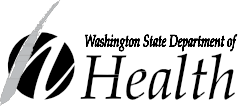 
As an operator or manager of Temporary Worker Housing (TWH), you need to have a Camp Management Plan (plan) for your TWH facility(s). The plan is to assure that your housing is operated in a safe and secure manner and is kept within its approved capacity.You need to inform your occupants of your Camp Management Plan in a language the occupant understands. Provide individual copies of it to each occupant or post the plan in the housing area for the occupants to see.For licensing purposes, you also need to provide a copy of your Camp Management Plan to the Department of Health. Please submit your plan in English and Spanish and mail it to: Washington State Department of Health, Housing Programs, PO Box 47824 Olympia, WA 98504.Inspection staff will verify that you have distributed your Camp Management Plan during occupancy inspections.We have provided a template for the plan on the back of this document. The template provides three of the four essential parts that you need to cover in your plan. Planning is described separately, below. This information will help you establish an effective Camp Management Plan. You can use the template for ideas for your plan or you can copy the template, fill it out, and use it. Whatever you choose, please provide the appropriate information and tailor the rules to your specific needs. The template is also provided in Spanish.Four Essential Parts Needed in Your PlanPlanning
Explain how you will maintain a safe site. Describe how you ensure security on-site, and describe how you ensure camp occupants can get immediate medical attention and other emergency services. Please submit descriptions to the department.Emergency Contact Information
Provide emergency contact and location information, including how to get a hold of the owner/manager. Important contacts are listed in the template. Please fill in the needed information or create your own list. Remember to provide emergency procedures in case of fire, earthquake, or serious injury. Include others as appropriate.Fees/Charges 
Include information about any fees or charges required of the occupants to stay in your temporary worker housing.Camp Rules
Include camp rules in your Camp Management Plan. Let the list of rules provided in the template serve as examples. Please add and subtract rules as you need for your camp.More ResourcesFor licensing, frequently asked questions, laws and rules, and other program services, see www.doh.wa.gov/TemporaryWorkerHousing. DOH 505-082 May 2017For people with disabilities, this document is available on request in other formats. Call 1-800-525-0127 (TDD/TTY call 711).Camp Management PlanCamp Management PlanCamp Management PlanCamp Management PlanThese are the rules for living in this camp. The rules are for your protection and are intended to help you live in a safe place. Each person must follow the rules or they may be asked to leave.These are the rules for living in this camp. The rules are for your protection and are intended to help you live in a safe place. Each person must follow the rules or they may be asked to leave.These are the rules for living in this camp. The rules are for your protection and are intended to help you live in a safe place. Each person must follow the rules or they may be asked to leave.These are the rules for living in this camp. The rules are for your protection and are intended to help you live in a safe place. Each person must follow the rules or they may be asked to leave.These are the rules for living in this camp. The rules are for your protection and are intended to help you live in a safe place. Each person must follow the rules or they may be asked to leave.These are the rules for living in this camp. The rules are for your protection and are intended to help you live in a safe place. Each person must follow the rules or they may be asked to leave.These are the rules for living in this camp. The rules are for your protection and are intended to help you live in a safe place. Each person must follow the rules or they may be asked to leave.These are the rules for living in this camp. The rules are for your protection and are intended to help you live in a safe place. Each person must follow the rules or they may be asked to leave.These are the rules for living in this camp. The rules are for your protection and are intended to help you live in a safe place. Each person must follow the rules or they may be asked to leave.These are the rules for living in this camp. The rules are for your protection and are intended to help you live in a safe place. Each person must follow the rules or they may be asked to leave.These are the rules for living in this camp. The rules are for your protection and are intended to help you live in a safe place. Each person must follow the rules or they may be asked to leave.These are the rules for living in this camp. The rules are for your protection and are intended to help you live in a safe place. Each person must follow the rules or they may be asked to leave.These are the rules for living in this camp. The rules are for your protection and are intended to help you live in a safe place. Each person must follow the rules or they may be asked to leave.These are the rules for living in this camp. The rules are for your protection and are intended to help you live in a safe place. Each person must follow the rules or they may be asked to leave.These are the rules for living in this camp. The rules are for your protection and are intended to help you live in a safe place. Each person must follow the rules or they may be asked to leave.These are the rules for living in this camp. The rules are for your protection and are intended to help you live in a safe place. Each person must follow the rules or they may be asked to leave.These are the rules for living in this camp. The rules are for your protection and are intended to help you live in a safe place. Each person must follow the rules or they may be asked to leave.These are the rules for living in this camp. The rules are for your protection and are intended to help you live in a safe place. Each person must follow the rules or they may be asked to leave.These are the rules for living in this camp. The rules are for your protection and are intended to help you live in a safe place. Each person must follow the rules or they may be asked to leave.These are the rules for living in this camp. The rules are for your protection and are intended to help you live in a safe place. Each person must follow the rules or they may be asked to leave.These are the rules for living in this camp. The rules are for your protection and are intended to help you live in a safe place. Each person must follow the rules or they may be asked to leave.These are the rules for living in this camp. The rules are for your protection and are intended to help you live in a safe place. Each person must follow the rules or they may be asked to leave.These are the rules for living in this camp. The rules are for your protection and are intended to help you live in a safe place. Each person must follow the rules or they may be asked to leave.These are the rules for living in this camp. The rules are for your protection and are intended to help you live in a safe place. Each person must follow the rules or they may be asked to leave.Emergency Contact InformationEmergency Contact InformationEmergency Contact InformationEmergency Contact InformationEmergency Contact InformationEmergency Contact InformationEmergency Contact InformationEmergency Contact InformationEmergency Contact InformationEmergency Contact InformationEmergency Contact InformationEmergency Contact InformationEmergency Contact InformationEmergency Contact InformationEmergency Contact InformationEmergency Contact InformationEmergency Contact InformationEmergency Contact InformationEmergency Contact InformationEmergency Contact InformationEmergency Contact InformationEmergency Contact InformationEmergency Contact InformationEmergency Contact InformationCamp Owner/Manager Name:Camp Owner/Manager Name:Camp Owner/Manager Name:Camp Owner/Manager Name:Camp Owner/Manager Name:Camp Owner/Manager Name:    Phone:    Phone:Camp Address:Camp Address:    City:    City:Police Phone: Police Phone:      Ambulance Phone:     Ambulance Phone:     Ambulance Phone:     Ambulance Phone:     Ambulance Phone:     Ambulance Phone:     Ambulance Phone:     Ambulance Phone:Clinic Address:Clinic Address:Phone:Phone:Hospital Address:Hospital Address:Phone:Phone:First Aid Trained Name:First Aid Trained Name:First Aid Trained Name:First Aid Trained Name:         How to contact:         How to contact:         How to contact:         How to contact:         How to contact:         How to contact:         How to contact:         How to contact:First aid supplies are located at:First aid supplies are located at:First aid supplies are located at:First aid supplies are located at:First aid supplies are located at:First aid supplies are located at:First aid supplies are located at:County Health Department Address:County Health Department Address:County Health Department Address:County Health Department Address:County Health Department Address:County Health Department Address:County Health Department Address:County Health Department Address:Phone:Phone:Housing Complaints:Housing Complaints:Housing Complaints:State Department of HealthState Department of HealthState Department of HealthState Department of HealthState Department of HealthState Department of HealthState Department of HealthState Department of HealthState Department of HealthPhone:1-800-832-88221-800-832-8822Emergency Procedures:Emergency Procedures:Emergency Procedures:Emergency Procedures:Emergency Procedures:Emergency Procedures:Emergency Procedures:Emergency Procedures:Emergency Procedures:Emergency Procedures:Emergency Procedures:Emergency Procedures:Emergency Procedures:Emergency Procedures:Emergency Procedures:Emergency Procedures:Emergency Procedures:Emergency Procedures:Emergency Procedures:Emergency Procedures:Emergency Procedures:Emergency Procedures:Emergency Procedures:Emergency Procedures:          In case of fire, do this:          In case of fire, do this:          In case of fire, do this:          In case of fire, do this:          In case of fire, do this:          In case of earthquake, do this:          In case of earthquake, do this:          In case of earthquake, do this:          In case of earthquake, do this:          In case of earthquake, do this:          In case of earthquake, do this:          In case of earthquake, do this:          In case of earthquake, do this:Note: An emergency escape map/plan is posted in each building or sleeping area. If missing, notify the owner/manager.Note: An emergency escape map/plan is posted in each building or sleeping area. If missing, notify the owner/manager.Note: An emergency escape map/plan is posted in each building or sleeping area. If missing, notify the owner/manager.Note: An emergency escape map/plan is posted in each building or sleeping area. If missing, notify the owner/manager.Note: An emergency escape map/plan is posted in each building or sleeping area. If missing, notify the owner/manager.Note: An emergency escape map/plan is posted in each building or sleeping area. If missing, notify the owner/manager.Note: An emergency escape map/plan is posted in each building or sleeping area. If missing, notify the owner/manager.Note: An emergency escape map/plan is posted in each building or sleeping area. If missing, notify the owner/manager.Note: An emergency escape map/plan is posted in each building or sleeping area. If missing, notify the owner/manager.Note: An emergency escape map/plan is posted in each building or sleeping area. If missing, notify the owner/manager.Note: An emergency escape map/plan is posted in each building or sleeping area. If missing, notify the owner/manager.Note: An emergency escape map/plan is posted in each building or sleeping area. If missing, notify the owner/manager.Note: An emergency escape map/plan is posted in each building or sleeping area. If missing, notify the owner/manager.Note: An emergency escape map/plan is posted in each building or sleeping area. If missing, notify the owner/manager.Note: An emergency escape map/plan is posted in each building or sleeping area. If missing, notify the owner/manager.Note: An emergency escape map/plan is posted in each building or sleeping area. If missing, notify the owner/manager.Note: An emergency escape map/plan is posted in each building or sleeping area. If missing, notify the owner/manager.Note: An emergency escape map/plan is posted in each building or sleeping area. If missing, notify the owner/manager.Note: An emergency escape map/plan is posted in each building or sleeping area. If missing, notify the owner/manager.Note: An emergency escape map/plan is posted in each building or sleeping area. If missing, notify the owner/manager.Note: An emergency escape map/plan is posted in each building or sleeping area. If missing, notify the owner/manager.Note: An emergency escape map/plan is posted in each building or sleeping area. If missing, notify the owner/manager.Note: An emergency escape map/plan is posted in each building or sleeping area. If missing, notify the owner/manager.Note: An emergency escape map/plan is posted in each building or sleeping area. If missing, notify the owner/manager.Camp FeesCamp FeesCamp FeesCamp FeesCamp FeesCamp FeesCamp FeesCamp FeesCamp FeesCamp FeesCamp FeesCamp FeesCamp FeesCamp FeesCamp FeesCamp FeesCamp FeesCamp FeesCamp FeesCamp FeesCamp FeesCamp FeesCamp FeesCamp FeesCharges for staying in the camp (if applicable) are:Charges for staying in the camp (if applicable) are:Charges for staying in the camp (if applicable) are:Charges for staying in the camp (if applicable) are:Charges for staying in the camp (if applicable) are:Charges for staying in the camp (if applicable) are:Charges for staying in the camp (if applicable) are:Charges for staying in the camp (if applicable) are:Charges for staying in the camp (if applicable) are:Charges for staying in the camp (if applicable) are:Charges for staying in the camp (if applicable) are:Charges for staying in the camp (if applicable) are:Charges for staying in the camp (if applicable) are:Charges for staying in the camp (if applicable) are:Charges for staying in the camp (if applicable) are:Charges for staying in the camp (if applicable) are:Charges for staying in the camp (if applicable) are:Charges for staying in the camp (if applicable) are:Charges for staying in the camp (if applicable) are:Charges for staying in the camp (if applicable) are:Charges for staying in the camp (if applicable) are:Charges for staying in the camp (if applicable) are:Charges for staying in the camp (if applicable) are:Charges for staying in the camp (if applicable) are:Rent: $ per month    per week      per month    per week      per month    per week      per month    per week      per month    per week      per month    per week      per month    per week      per month    per week     Utilities: $Utilities: $Utilities: $ per month    per week per month    per week per month    per weekDamage Deposit: $                                 Damage Deposit: $                                 Damage Deposit: $                                 Damage Deposit: $                                 Other Charges: $Other Charges: $Other Charges: $Other Charges: $Other Charges: $Other Charges: $Other Charges: $Camp RulesCamp RulesCamp RulesCamp RulesCamp RulesCamp RulesCamp RulesCamp RulesCamp RulesCamp RulesCamp RulesCamp RulesCamp RulesCamp RulesCamp RulesCamp RulesCamp RulesCamp RulesCamp RulesCamp RulesCamp RulesCamp RulesCamp RulesCamp RulesDo not overcrowd the housing. The maximum number of people allowed to stay in the camp is:Do not overcrowd the housing. The maximum number of people allowed to stay in the camp is:Do not overcrowd the housing. The maximum number of people allowed to stay in the camp is:Do not overcrowd the housing. The maximum number of people allowed to stay in the camp is:Do not overcrowd the housing. The maximum number of people allowed to stay in the camp is:Do not overcrowd the housing. The maximum number of people allowed to stay in the camp is:Do not overcrowd the housing. The maximum number of people allowed to stay in the camp is:Do not overcrowd the housing. The maximum number of people allowed to stay in the camp is:Do not overcrowd the housing. The maximum number of people allowed to stay in the camp is:Do not overcrowd the housing. The maximum number of people allowed to stay in the camp is:Do not overcrowd the housing. The maximum number of people allowed to stay in the camp is:Do not overcrowd the housing. The maximum number of people allowed to stay in the camp is:Do not overcrowd the housing. The maximum number of people allowed to stay in the camp is:Do not overcrowd the housing. The maximum number of people allowed to stay in the camp is:Do not overcrowd the housing. The maximum number of people allowed to stay in the camp is:Do not overcrowd the housing. The maximum number of people allowed to stay in the camp is:Do not overcrowd the housing. The maximum number of people allowed to stay in the camp is:Do not overcrowd the housing. The maximum number of people allowed to stay in the camp is:Do not overcrowd the housing. The maximum number of people allowed to stay in the camp is:Do not overcrowd the housing. The maximum number of people allowed to stay in the camp is:Do not overcrowd the housing. The maximum number of people allowed to stay in the camp is:Do not overcrowd the housing. The maximum number of people allowed to stay in the camp is:Do not overcrowd the housing. The maximum number of people allowed to stay in the camp is:Report problems – sickness, drinking water quality, or gas fumes and odor – to the owner/manager.Know your exit routes, keep them clear and unobstructed, report any exit routes that do not open.Do not alter or remove batters from smoke detectors, or repair electrical wiring or devices.Report to owner/manager any equipment or items that do not operate or are broken; e.g. stoves, heaters, hot water, air conditioning, laundry, toilets, broken septic, windows, leaks, drains.Do not damage the camp, its equipment, or contents.Put all garbage in proper containers and put the lids back on the containers.Flush all used toilet paper down the toilet.No fighting, alcohol, firearms, or other illegal activities.No keeping livestock in the dwelling units or in the housing area.No storing toxic or hazardous materials in the camp and report any to the owner/manager.Keep cook areas clean, and food in proper storage containers to prevent mice and insect damage.Laundry facilities are for camp occupant use only.Report problems – sickness, drinking water quality, or gas fumes and odor – to the owner/manager.Know your exit routes, keep them clear and unobstructed, report any exit routes that do not open.Do not alter or remove batters from smoke detectors, or repair electrical wiring or devices.Report to owner/manager any equipment or items that do not operate or are broken; e.g. stoves, heaters, hot water, air conditioning, laundry, toilets, broken septic, windows, leaks, drains.Do not damage the camp, its equipment, or contents.Put all garbage in proper containers and put the lids back on the containers.Flush all used toilet paper down the toilet.No fighting, alcohol, firearms, or other illegal activities.No keeping livestock in the dwelling units or in the housing area.No storing toxic or hazardous materials in the camp and report any to the owner/manager.Keep cook areas clean, and food in proper storage containers to prevent mice and insect damage.Laundry facilities are for camp occupant use only.Report problems – sickness, drinking water quality, or gas fumes and odor – to the owner/manager.Know your exit routes, keep them clear and unobstructed, report any exit routes that do not open.Do not alter or remove batters from smoke detectors, or repair electrical wiring or devices.Report to owner/manager any equipment or items that do not operate or are broken; e.g. stoves, heaters, hot water, air conditioning, laundry, toilets, broken septic, windows, leaks, drains.Do not damage the camp, its equipment, or contents.Put all garbage in proper containers and put the lids back on the containers.Flush all used toilet paper down the toilet.No fighting, alcohol, firearms, or other illegal activities.No keeping livestock in the dwelling units or in the housing area.No storing toxic or hazardous materials in the camp and report any to the owner/manager.Keep cook areas clean, and food in proper storage containers to prevent mice and insect damage.Laundry facilities are for camp occupant use only.Report problems – sickness, drinking water quality, or gas fumes and odor – to the owner/manager.Know your exit routes, keep them clear and unobstructed, report any exit routes that do not open.Do not alter or remove batters from smoke detectors, or repair electrical wiring or devices.Report to owner/manager any equipment or items that do not operate or are broken; e.g. stoves, heaters, hot water, air conditioning, laundry, toilets, broken septic, windows, leaks, drains.Do not damage the camp, its equipment, or contents.Put all garbage in proper containers and put the lids back on the containers.Flush all used toilet paper down the toilet.No fighting, alcohol, firearms, or other illegal activities.No keeping livestock in the dwelling units or in the housing area.No storing toxic or hazardous materials in the camp and report any to the owner/manager.Keep cook areas clean, and food in proper storage containers to prevent mice and insect damage.Laundry facilities are for camp occupant use only.Report problems – sickness, drinking water quality, or gas fumes and odor – to the owner/manager.Know your exit routes, keep them clear and unobstructed, report any exit routes that do not open.Do not alter or remove batters from smoke detectors, or repair electrical wiring or devices.Report to owner/manager any equipment or items that do not operate or are broken; e.g. stoves, heaters, hot water, air conditioning, laundry, toilets, broken septic, windows, leaks, drains.Do not damage the camp, its equipment, or contents.Put all garbage in proper containers and put the lids back on the containers.Flush all used toilet paper down the toilet.No fighting, alcohol, firearms, or other illegal activities.No keeping livestock in the dwelling units or in the housing area.No storing toxic or hazardous materials in the camp and report any to the owner/manager.Keep cook areas clean, and food in proper storage containers to prevent mice and insect damage.Laundry facilities are for camp occupant use only.Report problems – sickness, drinking water quality, or gas fumes and odor – to the owner/manager.Know your exit routes, keep them clear and unobstructed, report any exit routes that do not open.Do not alter or remove batters from smoke detectors, or repair electrical wiring or devices.Report to owner/manager any equipment or items that do not operate or are broken; e.g. stoves, heaters, hot water, air conditioning, laundry, toilets, broken septic, windows, leaks, drains.Do not damage the camp, its equipment, or contents.Put all garbage in proper containers and put the lids back on the containers.Flush all used toilet paper down the toilet.No fighting, alcohol, firearms, or other illegal activities.No keeping livestock in the dwelling units or in the housing area.No storing toxic or hazardous materials in the camp and report any to the owner/manager.Keep cook areas clean, and food in proper storage containers to prevent mice and insect damage.Laundry facilities are for camp occupant use only.Report problems – sickness, drinking water quality, or gas fumes and odor – to the owner/manager.Know your exit routes, keep them clear and unobstructed, report any exit routes that do not open.Do not alter or remove batters from smoke detectors, or repair electrical wiring or devices.Report to owner/manager any equipment or items that do not operate or are broken; e.g. stoves, heaters, hot water, air conditioning, laundry, toilets, broken septic, windows, leaks, drains.Do not damage the camp, its equipment, or contents.Put all garbage in proper containers and put the lids back on the containers.Flush all used toilet paper down the toilet.No fighting, alcohol, firearms, or other illegal activities.No keeping livestock in the dwelling units or in the housing area.No storing toxic or hazardous materials in the camp and report any to the owner/manager.Keep cook areas clean, and food in proper storage containers to prevent mice and insect damage.Laundry facilities are for camp occupant use only.Report problems – sickness, drinking water quality, or gas fumes and odor – to the owner/manager.Know your exit routes, keep them clear and unobstructed, report any exit routes that do not open.Do not alter or remove batters from smoke detectors, or repair electrical wiring or devices.Report to owner/manager any equipment or items that do not operate or are broken; e.g. stoves, heaters, hot water, air conditioning, laundry, toilets, broken septic, windows, leaks, drains.Do not damage the camp, its equipment, or contents.Put all garbage in proper containers and put the lids back on the containers.Flush all used toilet paper down the toilet.No fighting, alcohol, firearms, or other illegal activities.No keeping livestock in the dwelling units or in the housing area.No storing toxic or hazardous materials in the camp and report any to the owner/manager.Keep cook areas clean, and food in proper storage containers to prevent mice and insect damage.Laundry facilities are for camp occupant use only.Report problems – sickness, drinking water quality, or gas fumes and odor – to the owner/manager.Know your exit routes, keep them clear and unobstructed, report any exit routes that do not open.Do not alter or remove batters from smoke detectors, or repair electrical wiring or devices.Report to owner/manager any equipment or items that do not operate or are broken; e.g. stoves, heaters, hot water, air conditioning, laundry, toilets, broken septic, windows, leaks, drains.Do not damage the camp, its equipment, or contents.Put all garbage in proper containers and put the lids back on the containers.Flush all used toilet paper down the toilet.No fighting, alcohol, firearms, or other illegal activities.No keeping livestock in the dwelling units or in the housing area.No storing toxic or hazardous materials in the camp and report any to the owner/manager.Keep cook areas clean, and food in proper storage containers to prevent mice and insect damage.Laundry facilities are for camp occupant use only.Report problems – sickness, drinking water quality, or gas fumes and odor – to the owner/manager.Know your exit routes, keep them clear and unobstructed, report any exit routes that do not open.Do not alter or remove batters from smoke detectors, or repair electrical wiring or devices.Report to owner/manager any equipment or items that do not operate or are broken; e.g. stoves, heaters, hot water, air conditioning, laundry, toilets, broken septic, windows, leaks, drains.Do not damage the camp, its equipment, or contents.Put all garbage in proper containers and put the lids back on the containers.Flush all used toilet paper down the toilet.No fighting, alcohol, firearms, or other illegal activities.No keeping livestock in the dwelling units or in the housing area.No storing toxic or hazardous materials in the camp and report any to the owner/manager.Keep cook areas clean, and food in proper storage containers to prevent mice and insect damage.Laundry facilities are for camp occupant use only.Report problems – sickness, drinking water quality, or gas fumes and odor – to the owner/manager.Know your exit routes, keep them clear and unobstructed, report any exit routes that do not open.Do not alter or remove batters from smoke detectors, or repair electrical wiring or devices.Report to owner/manager any equipment or items that do not operate or are broken; e.g. stoves, heaters, hot water, air conditioning, laundry, toilets, broken septic, windows, leaks, drains.Do not damage the camp, its equipment, or contents.Put all garbage in proper containers and put the lids back on the containers.Flush all used toilet paper down the toilet.No fighting, alcohol, firearms, or other illegal activities.No keeping livestock in the dwelling units or in the housing area.No storing toxic or hazardous materials in the camp and report any to the owner/manager.Keep cook areas clean, and food in proper storage containers to prevent mice and insect damage.Laundry facilities are for camp occupant use only.Report problems – sickness, drinking water quality, or gas fumes and odor – to the owner/manager.Know your exit routes, keep them clear and unobstructed, report any exit routes that do not open.Do not alter or remove batters from smoke detectors, or repair electrical wiring or devices.Report to owner/manager any equipment or items that do not operate or are broken; e.g. stoves, heaters, hot water, air conditioning, laundry, toilets, broken septic, windows, leaks, drains.Do not damage the camp, its equipment, or contents.Put all garbage in proper containers and put the lids back on the containers.Flush all used toilet paper down the toilet.No fighting, alcohol, firearms, or other illegal activities.No keeping livestock in the dwelling units or in the housing area.No storing toxic or hazardous materials in the camp and report any to the owner/manager.Keep cook areas clean, and food in proper storage containers to prevent mice and insect damage.Laundry facilities are for camp occupant use only.Report problems – sickness, drinking water quality, or gas fumes and odor – to the owner/manager.Know your exit routes, keep them clear and unobstructed, report any exit routes that do not open.Do not alter or remove batters from smoke detectors, or repair electrical wiring or devices.Report to owner/manager any equipment or items that do not operate or are broken; e.g. stoves, heaters, hot water, air conditioning, laundry, toilets, broken septic, windows, leaks, drains.Do not damage the camp, its equipment, or contents.Put all garbage in proper containers and put the lids back on the containers.Flush all used toilet paper down the toilet.No fighting, alcohol, firearms, or other illegal activities.No keeping livestock in the dwelling units or in the housing area.No storing toxic or hazardous materials in the camp and report any to the owner/manager.Keep cook areas clean, and food in proper storage containers to prevent mice and insect damage.Laundry facilities are for camp occupant use only.Report problems – sickness, drinking water quality, or gas fumes and odor – to the owner/manager.Know your exit routes, keep them clear and unobstructed, report any exit routes that do not open.Do not alter or remove batters from smoke detectors, or repair electrical wiring or devices.Report to owner/manager any equipment or items that do not operate or are broken; e.g. stoves, heaters, hot water, air conditioning, laundry, toilets, broken septic, windows, leaks, drains.Do not damage the camp, its equipment, or contents.Put all garbage in proper containers and put the lids back on the containers.Flush all used toilet paper down the toilet.No fighting, alcohol, firearms, or other illegal activities.No keeping livestock in the dwelling units or in the housing area.No storing toxic or hazardous materials in the camp and report any to the owner/manager.Keep cook areas clean, and food in proper storage containers to prevent mice and insect damage.Laundry facilities are for camp occupant use only.Report problems – sickness, drinking water quality, or gas fumes and odor – to the owner/manager.Know your exit routes, keep them clear and unobstructed, report any exit routes that do not open.Do not alter or remove batters from smoke detectors, or repair electrical wiring or devices.Report to owner/manager any equipment or items that do not operate or are broken; e.g. stoves, heaters, hot water, air conditioning, laundry, toilets, broken septic, windows, leaks, drains.Do not damage the camp, its equipment, or contents.Put all garbage in proper containers and put the lids back on the containers.Flush all used toilet paper down the toilet.No fighting, alcohol, firearms, or other illegal activities.No keeping livestock in the dwelling units or in the housing area.No storing toxic or hazardous materials in the camp and report any to the owner/manager.Keep cook areas clean, and food in proper storage containers to prevent mice and insect damage.Laundry facilities are for camp occupant use only.Report problems – sickness, drinking water quality, or gas fumes and odor – to the owner/manager.Know your exit routes, keep them clear and unobstructed, report any exit routes that do not open.Do not alter or remove batters from smoke detectors, or repair electrical wiring or devices.Report to owner/manager any equipment or items that do not operate or are broken; e.g. stoves, heaters, hot water, air conditioning, laundry, toilets, broken septic, windows, leaks, drains.Do not damage the camp, its equipment, or contents.Put all garbage in proper containers and put the lids back on the containers.Flush all used toilet paper down the toilet.No fighting, alcohol, firearms, or other illegal activities.No keeping livestock in the dwelling units or in the housing area.No storing toxic or hazardous materials in the camp and report any to the owner/manager.Keep cook areas clean, and food in proper storage containers to prevent mice and insect damage.Laundry facilities are for camp occupant use only.Report problems – sickness, drinking water quality, or gas fumes and odor – to the owner/manager.Know your exit routes, keep them clear and unobstructed, report any exit routes that do not open.Do not alter or remove batters from smoke detectors, or repair electrical wiring or devices.Report to owner/manager any equipment or items that do not operate or are broken; e.g. stoves, heaters, hot water, air conditioning, laundry, toilets, broken septic, windows, leaks, drains.Do not damage the camp, its equipment, or contents.Put all garbage in proper containers and put the lids back on the containers.Flush all used toilet paper down the toilet.No fighting, alcohol, firearms, or other illegal activities.No keeping livestock in the dwelling units or in the housing area.No storing toxic or hazardous materials in the camp and report any to the owner/manager.Keep cook areas clean, and food in proper storage containers to prevent mice and insect damage.Laundry facilities are for camp occupant use only.Report problems – sickness, drinking water quality, or gas fumes and odor – to the owner/manager.Know your exit routes, keep them clear and unobstructed, report any exit routes that do not open.Do not alter or remove batters from smoke detectors, or repair electrical wiring or devices.Report to owner/manager any equipment or items that do not operate or are broken; e.g. stoves, heaters, hot water, air conditioning, laundry, toilets, broken septic, windows, leaks, drains.Do not damage the camp, its equipment, or contents.Put all garbage in proper containers and put the lids back on the containers.Flush all used toilet paper down the toilet.No fighting, alcohol, firearms, or other illegal activities.No keeping livestock in the dwelling units or in the housing area.No storing toxic or hazardous materials in the camp and report any to the owner/manager.Keep cook areas clean, and food in proper storage containers to prevent mice and insect damage.Laundry facilities are for camp occupant use only.Report problems – sickness, drinking water quality, or gas fumes and odor – to the owner/manager.Know your exit routes, keep them clear and unobstructed, report any exit routes that do not open.Do not alter or remove batters from smoke detectors, or repair electrical wiring or devices.Report to owner/manager any equipment or items that do not operate or are broken; e.g. stoves, heaters, hot water, air conditioning, laundry, toilets, broken septic, windows, leaks, drains.Do not damage the camp, its equipment, or contents.Put all garbage in proper containers and put the lids back on the containers.Flush all used toilet paper down the toilet.No fighting, alcohol, firearms, or other illegal activities.No keeping livestock in the dwelling units or in the housing area.No storing toxic or hazardous materials in the camp and report any to the owner/manager.Keep cook areas clean, and food in proper storage containers to prevent mice and insect damage.Laundry facilities are for camp occupant use only.Report problems – sickness, drinking water quality, or gas fumes and odor – to the owner/manager.Know your exit routes, keep them clear and unobstructed, report any exit routes that do not open.Do not alter or remove batters from smoke detectors, or repair electrical wiring or devices.Report to owner/manager any equipment or items that do not operate or are broken; e.g. stoves, heaters, hot water, air conditioning, laundry, toilets, broken septic, windows, leaks, drains.Do not damage the camp, its equipment, or contents.Put all garbage in proper containers and put the lids back on the containers.Flush all used toilet paper down the toilet.No fighting, alcohol, firearms, or other illegal activities.No keeping livestock in the dwelling units or in the housing area.No storing toxic or hazardous materials in the camp and report any to the owner/manager.Keep cook areas clean, and food in proper storage containers to prevent mice and insect damage.Laundry facilities are for camp occupant use only.Report problems – sickness, drinking water quality, or gas fumes and odor – to the owner/manager.Know your exit routes, keep them clear and unobstructed, report any exit routes that do not open.Do not alter or remove batters from smoke detectors, or repair electrical wiring or devices.Report to owner/manager any equipment or items that do not operate or are broken; e.g. stoves, heaters, hot water, air conditioning, laundry, toilets, broken septic, windows, leaks, drains.Do not damage the camp, its equipment, or contents.Put all garbage in proper containers and put the lids back on the containers.Flush all used toilet paper down the toilet.No fighting, alcohol, firearms, or other illegal activities.No keeping livestock in the dwelling units or in the housing area.No storing toxic or hazardous materials in the camp and report any to the owner/manager.Keep cook areas clean, and food in proper storage containers to prevent mice and insect damage.Laundry facilities are for camp occupant use only.Report problems – sickness, drinking water quality, or gas fumes and odor – to the owner/manager.Know your exit routes, keep them clear and unobstructed, report any exit routes that do not open.Do not alter or remove batters from smoke detectors, or repair electrical wiring or devices.Report to owner/manager any equipment or items that do not operate or are broken; e.g. stoves, heaters, hot water, air conditioning, laundry, toilets, broken septic, windows, leaks, drains.Do not damage the camp, its equipment, or contents.Put all garbage in proper containers and put the lids back on the containers.Flush all used toilet paper down the toilet.No fighting, alcohol, firearms, or other illegal activities.No keeping livestock in the dwelling units or in the housing area.No storing toxic or hazardous materials in the camp and report any to the owner/manager.Keep cook areas clean, and food in proper storage containers to prevent mice and insect damage.Laundry facilities are for camp occupant use only.Report problems – sickness, drinking water quality, or gas fumes and odor – to the owner/manager.Know your exit routes, keep them clear and unobstructed, report any exit routes that do not open.Do not alter or remove batters from smoke detectors, or repair electrical wiring or devices.Report to owner/manager any equipment or items that do not operate or are broken; e.g. stoves, heaters, hot water, air conditioning, laundry, toilets, broken septic, windows, leaks, drains.Do not damage the camp, its equipment, or contents.Put all garbage in proper containers and put the lids back on the containers.Flush all used toilet paper down the toilet.No fighting, alcohol, firearms, or other illegal activities.No keeping livestock in the dwelling units or in the housing area.No storing toxic or hazardous materials in the camp and report any to the owner/manager.Keep cook areas clean, and food in proper storage containers to prevent mice and insect damage.Laundry facilities are for camp occupant use only.Report problems – sickness, drinking water quality, or gas fumes and odor – to the owner/manager.Know your exit routes, keep them clear and unobstructed, report any exit routes that do not open.Do not alter or remove batters from smoke detectors, or repair electrical wiring or devices.Report to owner/manager any equipment or items that do not operate or are broken; e.g. stoves, heaters, hot water, air conditioning, laundry, toilets, broken septic, windows, leaks, drains.Do not damage the camp, its equipment, or contents.Put all garbage in proper containers and put the lids back on the containers.Flush all used toilet paper down the toilet.No fighting, alcohol, firearms, or other illegal activities.No keeping livestock in the dwelling units or in the housing area.No storing toxic or hazardous materials in the camp and report any to the owner/manager.Keep cook areas clean, and food in proper storage containers to prevent mice and insect damage.Laundry facilities are for camp occupant use only.Do not change your car oil here. You can change your car oil at:Do not change your car oil here. You can change your car oil at:Do not change your car oil here. You can change your car oil at:Do not change your car oil here. You can change your car oil at:Do not change your car oil here. You can change your car oil at:Do not change your car oil here. You can change your car oil at:Do not change your car oil here. You can change your car oil at:Do not change your car oil here. You can change your car oil at:Do not change your car oil here. You can change your car oil at:Do not change your car oil here. You can change your car oil at:Do not change your car oil here. You can change your car oil at:Do not change your car oil here. You can change your car oil at:Do not change your car oil here. You can change your car oil at:Do not change your car oil here. You can change your car oil at:Do not change your car oil here. You can change your car oil at:Do not change your car oil here. You can change your car oil at:Do not change your car oil here. You can change your car oil at:Do not move beds.Do not move beds.Do not move beds.Do not move beds.Do not move beds.Do not move beds.Do not move beds.Do not move beds.Do not move beds.Do not move beds.Do not move beds.Do not move beds.Do not move beds.Do not move beds.Do not move beds.Do not move beds.Do not move beds.Do not move beds.Do not move beds.Do not move beds.Do not move beds.Do not move beds.Do not move beds.Do not move beds.No unauthorized persons are allowed. Report unauthorized or suspicious people to owner/manager.No unauthorized persons are allowed. Report unauthorized or suspicious people to owner/manager.No unauthorized persons are allowed. Report unauthorized or suspicious people to owner/manager.No unauthorized persons are allowed. Report unauthorized or suspicious people to owner/manager.No unauthorized persons are allowed. Report unauthorized or suspicious people to owner/manager.No unauthorized persons are allowed. Report unauthorized or suspicious people to owner/manager.No unauthorized persons are allowed. Report unauthorized or suspicious people to owner/manager.No unauthorized persons are allowed. Report unauthorized or suspicious people to owner/manager.No unauthorized persons are allowed. Report unauthorized or suspicious people to owner/manager.No unauthorized persons are allowed. Report unauthorized or suspicious people to owner/manager.No unauthorized persons are allowed. Report unauthorized or suspicious people to owner/manager.No unauthorized persons are allowed. Report unauthorized or suspicious people to owner/manager.No unauthorized persons are allowed. Report unauthorized or suspicious people to owner/manager.No unauthorized persons are allowed. Report unauthorized or suspicious people to owner/manager.No unauthorized persons are allowed. Report unauthorized or suspicious people to owner/manager.No unauthorized persons are allowed. Report unauthorized or suspicious people to owner/manager.No unauthorized persons are allowed. Report unauthorized or suspicious people to owner/manager.No unauthorized persons are allowed. Report unauthorized or suspicious people to owner/manager.No unauthorized persons are allowed. Report unauthorized or suspicious people to owner/manager.No unauthorized persons are allowed. Report unauthorized or suspicious people to owner/manager.No unauthorized persons are allowed. Report unauthorized or suspicious people to owner/manager.No unauthorized persons are allowed. Report unauthorized or suspicious people to owner/manager.No unauthorized persons are allowed. Report unauthorized or suspicious people to owner/manager.No unauthorized persons are allowed. Report unauthorized or suspicious people to owner/manager.Follow camp hours for arrivingFollow camp hours for arrivingFollow camp hours for arrivingFollow camp hours for arrivingFollow camp hours for arrivingFollow camp hours for arrivingFollow camp hours for arrivingFollow camp hours for arrivingFollow camp hours for arrivingand leavingand leavingand leavingand guests must leave byand guests must leave byand guests must leave byand guests must leave byand guests must leave byNo loud noises beforeNo loud noises beforeNo loud noises beforeNo loud noises beforeNo loud noises beforea.m. or aftera.m. or aftera.m. or afterp.m.p.m.p.m.p.m.p.m.p.m.p.m.p.m.Each person must follow the rules or they may be asked to leave.Each person must follow the rules or they may be asked to leave.Each person must follow the rules or they may be asked to leave.Each person must follow the rules or they may be asked to leave.Each person must follow the rules or they may be asked to leave.Each person must follow the rules or they may be asked to leave.Each person must follow the rules or they may be asked to leave.Each person must follow the rules or they may be asked to leave.Each person must follow the rules or they may be asked to leave.Each person must follow the rules or they may be asked to leave.Each person must follow the rules or they may be asked to leave.Each person must follow the rules or they may be asked to leave.Each person must follow the rules or they may be asked to leave.Each person must follow the rules or they may be asked to leave.Each person must follow the rules or they may be asked to leave.Each person must follow the rules or they may be asked to leave.Each person must follow the rules or they may be asked to leave.Each person must follow the rules or they may be asked to leave.Each person must follow the rules or they may be asked to leave.Each person must follow the rules or they may be asked to leave.Each person must follow the rules or they may be asked to leave.Each person must follow the rules or they may be asked to leave.Each person must follow the rules or they may be asked to leave.Each person must follow the rules or they may be asked to leave.Plan de Manejo del CampamentoPlan de Manejo del CampamentoPlan de Manejo del CampamentoPlan de Manejo del CampamentoPlan de Manejo del CampamentoPlan de Manejo del CampamentoPlan de Manejo del CampamentoPlan de Manejo del CampamentoPlan de Manejo del CampamentoPlan de Manejo del CampamentoPlan de Manejo del CampamentoPlan de Manejo del CampamentoPlan de Manejo del CampamentoPlan de Manejo del CampamentoEstas son las reglas para vivir en este campamento. Las reglas son para su protección y ayudarle a vivir en un lugar seguro. Cada personal debe seguir las reglas o se les pueden pedir que se vayan. Estas son las reglas para vivir en este campamento. Las reglas son para su protección y ayudarle a vivir en un lugar seguro. Cada personal debe seguir las reglas o se les pueden pedir que se vayan. Estas son las reglas para vivir en este campamento. Las reglas son para su protección y ayudarle a vivir en un lugar seguro. Cada personal debe seguir las reglas o se les pueden pedir que se vayan. Estas son las reglas para vivir en este campamento. Las reglas son para su protección y ayudarle a vivir en un lugar seguro. Cada personal debe seguir las reglas o se les pueden pedir que se vayan. Estas son las reglas para vivir en este campamento. Las reglas son para su protección y ayudarle a vivir en un lugar seguro. Cada personal debe seguir las reglas o se les pueden pedir que se vayan. Estas son las reglas para vivir en este campamento. Las reglas son para su protección y ayudarle a vivir en un lugar seguro. Cada personal debe seguir las reglas o se les pueden pedir que se vayan. Estas son las reglas para vivir en este campamento. Las reglas son para su protección y ayudarle a vivir en un lugar seguro. Cada personal debe seguir las reglas o se les pueden pedir que se vayan. Estas son las reglas para vivir en este campamento. Las reglas son para su protección y ayudarle a vivir en un lugar seguro. Cada personal debe seguir las reglas o se les pueden pedir que se vayan. Estas son las reglas para vivir en este campamento. Las reglas son para su protección y ayudarle a vivir en un lugar seguro. Cada personal debe seguir las reglas o se les pueden pedir que se vayan. Estas son las reglas para vivir en este campamento. Las reglas son para su protección y ayudarle a vivir en un lugar seguro. Cada personal debe seguir las reglas o se les pueden pedir que se vayan. Estas son las reglas para vivir en este campamento. Las reglas son para su protección y ayudarle a vivir en un lugar seguro. Cada personal debe seguir las reglas o se les pueden pedir que se vayan. Estas son las reglas para vivir en este campamento. Las reglas son para su protección y ayudarle a vivir en un lugar seguro. Cada personal debe seguir las reglas o se les pueden pedir que se vayan. Estas son las reglas para vivir en este campamento. Las reglas son para su protección y ayudarle a vivir en un lugar seguro. Cada personal debe seguir las reglas o se les pueden pedir que se vayan. Estas son las reglas para vivir en este campamento. Las reglas son para su protección y ayudarle a vivir en un lugar seguro. Cada personal debe seguir las reglas o se les pueden pedir que se vayan. Estas son las reglas para vivir en este campamento. Las reglas son para su protección y ayudarle a vivir en un lugar seguro. Cada personal debe seguir las reglas o se les pueden pedir que se vayan. Estas son las reglas para vivir en este campamento. Las reglas son para su protección y ayudarle a vivir en un lugar seguro. Cada personal debe seguir las reglas o se les pueden pedir que se vayan. Estas son las reglas para vivir en este campamento. Las reglas son para su protección y ayudarle a vivir en un lugar seguro. Cada personal debe seguir las reglas o se les pueden pedir que se vayan. Estas son las reglas para vivir en este campamento. Las reglas son para su protección y ayudarle a vivir en un lugar seguro. Cada personal debe seguir las reglas o se les pueden pedir que se vayan. Estas son las reglas para vivir en este campamento. Las reglas son para su protección y ayudarle a vivir en un lugar seguro. Cada personal debe seguir las reglas o se les pueden pedir que se vayan. Estas son las reglas para vivir en este campamento. Las reglas son para su protección y ayudarle a vivir en un lugar seguro. Cada personal debe seguir las reglas o se les pueden pedir que se vayan. Estas son las reglas para vivir en este campamento. Las reglas son para su protección y ayudarle a vivir en un lugar seguro. Cada personal debe seguir las reglas o se les pueden pedir que se vayan. Estas son las reglas para vivir en este campamento. Las reglas son para su protección y ayudarle a vivir en un lugar seguro. Cada personal debe seguir las reglas o se les pueden pedir que se vayan. Estas son las reglas para vivir en este campamento. Las reglas son para su protección y ayudarle a vivir en un lugar seguro. Cada personal debe seguir las reglas o se les pueden pedir que se vayan. Estas son las reglas para vivir en este campamento. Las reglas son para su protección y ayudarle a vivir en un lugar seguro. Cada personal debe seguir las reglas o se les pueden pedir que se vayan. Estas son las reglas para vivir en este campamento. Las reglas son para su protección y ayudarle a vivir en un lugar seguro. Cada personal debe seguir las reglas o se les pueden pedir que se vayan. Estas son las reglas para vivir en este campamento. Las reglas son para su protección y ayudarle a vivir en un lugar seguro. Cada personal debe seguir las reglas o se les pueden pedir que se vayan. Estas son las reglas para vivir en este campamento. Las reglas son para su protección y ayudarle a vivir en un lugar seguro. Cada personal debe seguir las reglas o se les pueden pedir que se vayan. Estas son las reglas para vivir en este campamento. Las reglas son para su protección y ayudarle a vivir en un lugar seguro. Cada personal debe seguir las reglas o se les pueden pedir que se vayan. Estas son las reglas para vivir en este campamento. Las reglas son para su protección y ayudarle a vivir en un lugar seguro. Cada personal debe seguir las reglas o se les pueden pedir que se vayan. Estas son las reglas para vivir en este campamento. Las reglas son para su protección y ayudarle a vivir en un lugar seguro. Cada personal debe seguir las reglas o se les pueden pedir que se vayan. Estas son las reglas para vivir en este campamento. Las reglas son para su protección y ayudarle a vivir en un lugar seguro. Cada personal debe seguir las reglas o se les pueden pedir que se vayan. Estas son las reglas para vivir en este campamento. Las reglas son para su protección y ayudarle a vivir en un lugar seguro. Cada personal debe seguir las reglas o se les pueden pedir que se vayan. Estas son las reglas para vivir en este campamento. Las reglas son para su protección y ayudarle a vivir en un lugar seguro. Cada personal debe seguir las reglas o se les pueden pedir que se vayan. Información de Contacto en Caso de EmergenciaInformación de Contacto en Caso de EmergenciaInformación de Contacto en Caso de EmergenciaInformación de Contacto en Caso de EmergenciaInformación de Contacto en Caso de EmergenciaInformación de Contacto en Caso de EmergenciaInformación de Contacto en Caso de EmergenciaInformación de Contacto en Caso de EmergenciaInformación de Contacto en Caso de EmergenciaInformación de Contacto en Caso de EmergenciaInformación de Contacto en Caso de EmergenciaInformación de Contacto en Caso de EmergenciaInformación de Contacto en Caso de EmergenciaInformación de Contacto en Caso de EmergenciaInformación de Contacto en Caso de EmergenciaInformación de Contacto en Caso de EmergenciaInformación de Contacto en Caso de EmergenciaInformación de Contacto en Caso de EmergenciaInformación de Contacto en Caso de EmergenciaInformación de Contacto en Caso de EmergenciaInformación de Contacto en Caso de EmergenciaInformación de Contacto en Caso de EmergenciaInformación de Contacto en Caso de EmergenciaInformación de Contacto en Caso de EmergenciaInformación de Contacto en Caso de EmergenciaInformación de Contacto en Caso de EmergenciaInformación de Contacto en Caso de EmergenciaInformación de Contacto en Caso de EmergenciaInformación de Contacto en Caso de EmergenciaInformación de Contacto en Caso de EmergenciaInformación de Contacto en Caso de EmergenciaInformación de Contacto en Caso de EmergenciaInformación de Contacto en Caso de EmergenciaDueño/Administrador del Campamento Nombre:Dueño/Administrador del Campamento Nombre:Dueño/Administrador del Campamento Nombre:Dueño/Administrador del Campamento Nombre:Dueño/Administrador del Campamento Nombre:Dueño/Administrador del Campamento Nombre:Dueño/Administrador del Campamento Nombre:Dueño/Administrador del Campamento Nombre:Dueño/Administrador del Campamento Nombre:Dueño/Administrador del Campamento Nombre:Dueño/Administrador del Campamento Nombre:Dueño/Administrador del Campamento Nombre:Teléfono:Teléfono:Teléfono:Teléfono:Teléfono:Dirección del Campamento:Dirección del Campamento:Dirección del Campamento:Dirección del Campamento:   Ciudad:   Ciudad:   Ciudad:   Ciudad:   Ciudad:Teléfono de la Policia: Teléfono de la Policia: Teléfono de la Policia: Teléfono de la Policia:      Teléfono de la Ambulancia:     Teléfono de la Ambulancia:     Teléfono de la Ambulancia:     Teléfono de la Ambulancia:     Teléfono de la Ambulancia:     Teléfono de la Ambulancia:     Teléfono de la Ambulancia:     Teléfono de la Ambulancia:     Teléfono de la Ambulancia:     Teléfono de la Ambulancia:     Teléfono de la Ambulancia:     Teléfono de la Ambulancia:     Teléfono de la Ambulancia:Dirección de la Clinica:Dirección de la Clinica:Dirección de la Clinica:Dirección de la Clinica:Teléfono:Teléfono:Teléfono:Teléfono:Teléfono:Dirección de la Hospital:Dirección de la Hospital:Dirección de la Hospital:Dirección de la Hospital:Teléfono:Teléfono:Teléfono:Teléfono:Teléfono:Entrenado en Primeros Auxilios Nombre:Entrenado en Primeros Auxilios Nombre:Entrenado en Primeros Auxilios Nombre:Entrenado en Primeros Auxilios Nombre:Entrenado en Primeros Auxilios Nombre:Entrenado en Primeros Auxilios Nombre:Entrenado en Primeros Auxilios Nombre:Entrenado en Primeros Auxilios Nombre:Entrenado en Primeros Auxilios Nombre:Cómo contactar:Cómo contactar:Cómo contactar:Cómo contactar:Cómo contactar:Cómo contactar:Cómo contactar:Cómo contactar:Lugar donde están los Suministros de Primeros Auxilios:Lugar donde están los Suministros de Primeros Auxilios:Lugar donde están los Suministros de Primeros Auxilios:Lugar donde están los Suministros de Primeros Auxilios:Lugar donde están los Suministros de Primeros Auxilios:Lugar donde están los Suministros de Primeros Auxilios:Lugar donde están los Suministros de Primeros Auxilios:Lugar donde están los Suministros de Primeros Auxilios:Lugar donde están los Suministros de Primeros Auxilios:Lugar donde están los Suministros de Primeros Auxilios:Lugar donde están los Suministros de Primeros Auxilios:Lugar donde están los Suministros de Primeros Auxilios:Lugar donde están los Suministros de Primeros Auxilios:Lugar donde están los Suministros de Primeros Auxilios:Lugar donde están los Suministros de Primeros Auxilios:Lugar donde están los Suministros de Primeros Auxilios:Departamento de Salud del Condado Dirección:Departamento de Salud del Condado Dirección:Departamento de Salud del Condado Dirección:Departamento de Salud del Condado Dirección:Departamento de Salud del Condado Dirección:Departamento de Salud del Condado Dirección:Departamento de Salud del Condado Dirección:Departamento de Salud del Condado Dirección:Departamento de Salud del Condado Dirección:Departamento de Salud del Condado Dirección:Departamento de Salud del Condado Dirección:  Teléfono:  Teléfono:  Teléfono:  Teléfono:  Teléfono:  Teléfono:Quejas de Vivienda:Quejas de Vivienda:Departamento de Salud del EstadoDepartamento de Salud del EstadoDepartamento de Salud del EstadoDepartamento de Salud del EstadoDepartamento de Salud del EstadoDepartamento de Salud del EstadoDepartamento de Salud del EstadoDepartamento de Salud del EstadoDepartamento de Salud del EstadoDepartamento de Salud del EstadoDepartamento de Salud del EstadoDepartamento de Salud del EstadoDepartamento de Salud del EstadoDepartamento de Salud del EstadoDepartamento de Salud del EstadoDepartamento de Salud del EstadoTeléfono:Teléfono:Teléfono:Teléfono:1-800-832-88221-800-832-88221-800-832-8822Información para casos de emergencia:Información para casos de emergencia:Información para casos de emergencia:Información para casos de emergencia:Información para casos de emergencia:Información para casos de emergencia:Información para casos de emergencia:Información para casos de emergencia:Información para casos de emergencia:Información para casos de emergencia:Información para casos de emergencia:Información para casos de emergencia:Información para casos de emergencia:Información para casos de emergencia:Información para casos de emergencia:Información para casos de emergencia:Información para casos de emergencia:Información para casos de emergencia:Información para casos de emergencia:Información para casos de emergencia:Información para casos de emergencia:Información para casos de emergencia:Información para casos de emergencia:Información para casos de emergencia:Información para casos de emergencia:Información para casos de emergencia:Información para casos de emergencia:Información para casos de emergencia:Información para casos de emergencia:Información para casos de emergencia:Información para casos de emergencia:Información para casos de emergencia:Información para casos de emergencia:       En caso de incendio, haga esto:       En caso de incendio, haga esto:       En caso de incendio, haga esto:       En caso de incendio, haga esto:       En caso de incendio, haga esto:       En caso de incendio, haga esto:       En caso de incendio, haga esto:       En caso de incendio, haga esto:       En caso de un terremoto, haga esto:       En caso de un terremoto, haga esto:       En caso de un terremoto, haga esto:       En caso de un terremoto, haga esto:       En caso de un terremoto, haga esto:       En caso de un terremoto, haga esto:       En caso de un terremoto, haga esto:       En caso de un terremoto, haga esto:       En caso de un terremoto, haga esto:       En caso de un terremoto, haga esto:Nota: Un mapa/plan de salida en caso de emergencia se encuentra en cada edificio o habitación. Si no està el plan/mapa,            notifica al dueño/administrador.Nota: Un mapa/plan de salida en caso de emergencia se encuentra en cada edificio o habitación. Si no està el plan/mapa,            notifica al dueño/administrador.Nota: Un mapa/plan de salida en caso de emergencia se encuentra en cada edificio o habitación. Si no està el plan/mapa,            notifica al dueño/administrador.Nota: Un mapa/plan de salida en caso de emergencia se encuentra en cada edificio o habitación. Si no està el plan/mapa,            notifica al dueño/administrador.Nota: Un mapa/plan de salida en caso de emergencia se encuentra en cada edificio o habitación. Si no està el plan/mapa,            notifica al dueño/administrador.Nota: Un mapa/plan de salida en caso de emergencia se encuentra en cada edificio o habitación. Si no està el plan/mapa,            notifica al dueño/administrador.Nota: Un mapa/plan de salida en caso de emergencia se encuentra en cada edificio o habitación. Si no està el plan/mapa,            notifica al dueño/administrador.Nota: Un mapa/plan de salida en caso de emergencia se encuentra en cada edificio o habitación. Si no està el plan/mapa,            notifica al dueño/administrador.Nota: Un mapa/plan de salida en caso de emergencia se encuentra en cada edificio o habitación. Si no està el plan/mapa,            notifica al dueño/administrador.Nota: Un mapa/plan de salida en caso de emergencia se encuentra en cada edificio o habitación. Si no està el plan/mapa,            notifica al dueño/administrador.Nota: Un mapa/plan de salida en caso de emergencia se encuentra en cada edificio o habitación. Si no està el plan/mapa,            notifica al dueño/administrador.Nota: Un mapa/plan de salida en caso de emergencia se encuentra en cada edificio o habitación. Si no està el plan/mapa,            notifica al dueño/administrador.Nota: Un mapa/plan de salida en caso de emergencia se encuentra en cada edificio o habitación. Si no està el plan/mapa,            notifica al dueño/administrador.Nota: Un mapa/plan de salida en caso de emergencia se encuentra en cada edificio o habitación. Si no està el plan/mapa,            notifica al dueño/administrador.Nota: Un mapa/plan de salida en caso de emergencia se encuentra en cada edificio o habitación. Si no està el plan/mapa,            notifica al dueño/administrador.Nota: Un mapa/plan de salida en caso de emergencia se encuentra en cada edificio o habitación. Si no està el plan/mapa,            notifica al dueño/administrador.Nota: Un mapa/plan de salida en caso de emergencia se encuentra en cada edificio o habitación. Si no està el plan/mapa,            notifica al dueño/administrador.Nota: Un mapa/plan de salida en caso de emergencia se encuentra en cada edificio o habitación. Si no està el plan/mapa,            notifica al dueño/administrador.Nota: Un mapa/plan de salida en caso de emergencia se encuentra en cada edificio o habitación. Si no està el plan/mapa,            notifica al dueño/administrador.Nota: Un mapa/plan de salida en caso de emergencia se encuentra en cada edificio o habitación. Si no està el plan/mapa,            notifica al dueño/administrador.Nota: Un mapa/plan de salida en caso de emergencia se encuentra en cada edificio o habitación. Si no està el plan/mapa,            notifica al dueño/administrador.Nota: Un mapa/plan de salida en caso de emergencia se encuentra en cada edificio o habitación. Si no està el plan/mapa,            notifica al dueño/administrador.Nota: Un mapa/plan de salida en caso de emergencia se encuentra en cada edificio o habitación. Si no està el plan/mapa,            notifica al dueño/administrador.Nota: Un mapa/plan de salida en caso de emergencia se encuentra en cada edificio o habitación. Si no està el plan/mapa,            notifica al dueño/administrador.Nota: Un mapa/plan de salida en caso de emergencia se encuentra en cada edificio o habitación. Si no està el plan/mapa,            notifica al dueño/administrador.Nota: Un mapa/plan de salida en caso de emergencia se encuentra en cada edificio o habitación. Si no està el plan/mapa,            notifica al dueño/administrador.Nota: Un mapa/plan de salida en caso de emergencia se encuentra en cada edificio o habitación. Si no està el plan/mapa,            notifica al dueño/administrador.Nota: Un mapa/plan de salida en caso de emergencia se encuentra en cada edificio o habitación. Si no està el plan/mapa,            notifica al dueño/administrador.Nota: Un mapa/plan de salida en caso de emergencia se encuentra en cada edificio o habitación. Si no està el plan/mapa,            notifica al dueño/administrador.Nota: Un mapa/plan de salida en caso de emergencia se encuentra en cada edificio o habitación. Si no està el plan/mapa,            notifica al dueño/administrador.Nota: Un mapa/plan de salida en caso de emergencia se encuentra en cada edificio o habitación. Si no està el plan/mapa,            notifica al dueño/administrador.Nota: Un mapa/plan de salida en caso de emergencia se encuentra en cada edificio o habitación. Si no està el plan/mapa,            notifica al dueño/administrador.Nota: Un mapa/plan de salida en caso de emergencia se encuentra en cada edificio o habitación. Si no està el plan/mapa,            notifica al dueño/administrador.Costos de CampamentoCostos de CampamentoCostos de CampamentoCostos de CampamentoCostos de CampamentoCostos de CampamentoCostos de CampamentoCostos de CampamentoCostos de CampamentoCostos de CampamentoCostos de CampamentoCostos de CampamentoCostos de CampamentoCostos de CampamentoCostos de CampamentoCostos de CampamentoCostos de CampamentoCostos de CampamentoCostos de CampamentoCostos de CampamentoCostos de CampamentoCostos de CampamentoCostos de CampamentoCostos de CampamentoCostos de CampamentoCostos de CampamentoCostos de CampamentoCostos de CampamentoCostos de CampamentoCostos de CampamentoCostos de CampamentoCostos de CampamentoCostos de CampamentoCostos para quedarse en el campamento (si se aplica) son:Costos para quedarse en el campamento (si se aplica) son:Costos para quedarse en el campamento (si se aplica) son:Costos para quedarse en el campamento (si se aplica) son:Costos para quedarse en el campamento (si se aplica) son:Costos para quedarse en el campamento (si se aplica) son:Costos para quedarse en el campamento (si se aplica) son:Costos para quedarse en el campamento (si se aplica) son:Costos para quedarse en el campamento (si se aplica) son:Costos para quedarse en el campamento (si se aplica) son:Costos para quedarse en el campamento (si se aplica) son:Costos para quedarse en el campamento (si se aplica) son:Costos para quedarse en el campamento (si se aplica) son:Costos para quedarse en el campamento (si se aplica) son:Costos para quedarse en el campamento (si se aplica) son:Costos para quedarse en el campamento (si se aplica) son:Costos para quedarse en el campamento (si se aplica) son:Costos para quedarse en el campamento (si se aplica) son:Costos para quedarse en el campamento (si se aplica) son:Costos para quedarse en el campamento (si se aplica) son:Costos para quedarse en el campamento (si se aplica) son:Costos para quedarse en el campamento (si se aplica) son:Costos para quedarse en el campamento (si se aplica) son:Costos para quedarse en el campamento (si se aplica) son:Costos para quedarse en el campamento (si se aplica) son:Costos para quedarse en el campamento (si se aplica) son:Costos para quedarse en el campamento (si se aplica) son:Costos para quedarse en el campamento (si se aplica) son:Costos para quedarse en el campamento (si se aplica) son:Costos para quedarse en el campamento (si se aplica) son:Costos para quedarse en el campamento (si se aplica) son:Costos para quedarse en el campamento (si se aplica) son:Costos para quedarse en el campamento (si se aplica) son:Alquiler: $ al mes    por semana      al mes    por semana      al mes    por semana      al mes    por semana      al mes    por semana      al mes    por semana      al mes    por semana      al mes    por semana      al mes    por semana      al mes    por semana      al mes    por semana      al mes    por semana     Luz/Agua: $Luz/Agua: $Luz/Agua: $Luz/Agua: $Luz/Agua: $ al mes    por semana al mes    por semana al mes    por semana al mes    por semana al mes    por semana al mes    por semanaDepósito por Daños : $                                 Depósito por Daños : $                                 Depósito por Daños : $                                 Otros Cobros: $Otros Cobros: $Otros Cobros: $Otros Cobros: $Otros Cobros: $Otros Cobros: $Otros Cobros: $Otros Cobros: $Reglas del CampamentoReglas del CampamentoReglas del CampamentoReglas del CampamentoReglas del CampamentoReglas del CampamentoReglas del CampamentoReglas del CampamentoReglas del CampamentoReglas del CampamentoReglas del CampamentoReglas del CampamentoReglas del CampamentoReglas del CampamentoReglas del CampamentoReglas del CampamentoReglas del CampamentoReglas del CampamentoReglas del CampamentoReglas del CampamentoReglas del CampamentoReglas del CampamentoReglas del CampamentoReglas del CampamentoReglas del CampamentoReglas del CampamentoReglas del CampamentoReglas del CampamentoReglas del CampamentoReglas del CampamentoReglas del CampamentoReglas del CampamentoReglas del CampamentoNo está permitido el hacinamiento. El máximo número de personas permitidas para alojarse en esteNo está permitido el hacinamiento. El máximo número de personas permitidas para alojarse en esteNo está permitido el hacinamiento. El máximo número de personas permitidas para alojarse en esteNo está permitido el hacinamiento. El máximo número de personas permitidas para alojarse en esteNo está permitido el hacinamiento. El máximo número de personas permitidas para alojarse en esteNo está permitido el hacinamiento. El máximo número de personas permitidas para alojarse en esteNo está permitido el hacinamiento. El máximo número de personas permitidas para alojarse en esteNo está permitido el hacinamiento. El máximo número de personas permitidas para alojarse en esteNo está permitido el hacinamiento. El máximo número de personas permitidas para alojarse en esteNo está permitido el hacinamiento. El máximo número de personas permitidas para alojarse en esteNo está permitido el hacinamiento. El máximo número de personas permitidas para alojarse en esteNo está permitido el hacinamiento. El máximo número de personas permitidas para alojarse en esteNo está permitido el hacinamiento. El máximo número de personas permitidas para alojarse en esteNo está permitido el hacinamiento. El máximo número de personas permitidas para alojarse en esteNo está permitido el hacinamiento. El máximo número de personas permitidas para alojarse en esteNo está permitido el hacinamiento. El máximo número de personas permitidas para alojarse en esteNo está permitido el hacinamiento. El máximo número de personas permitidas para alojarse en esteNo está permitido el hacinamiento. El máximo número de personas permitidas para alojarse en esteNo está permitido el hacinamiento. El máximo número de personas permitidas para alojarse en esteNo está permitido el hacinamiento. El máximo número de personas permitidas para alojarse en esteNo está permitido el hacinamiento. El máximo número de personas permitidas para alojarse en esteNo está permitido el hacinamiento. El máximo número de personas permitidas para alojarse en esteNo está permitido el hacinamiento. El máximo número de personas permitidas para alojarse en esteNo está permitido el hacinamiento. El máximo número de personas permitidas para alojarse en esteNo está permitido el hacinamiento. El máximo número de personas permitidas para alojarse en esteNo está permitido el hacinamiento. El máximo número de personas permitidas para alojarse en esteNo está permitido el hacinamiento. El máximo número de personas permitidas para alojarse en esteNo está permitido el hacinamiento. El máximo número de personas permitidas para alojarse en esteNo está permitido el hacinamiento. El máximo número de personas permitidas para alojarse en esteNo está permitido el hacinamiento. El máximo número de personas permitidas para alojarse en esteNo está permitido el hacinamiento. El máximo número de personas permitidas para alojarse en esteNo está permitido el hacinamiento. El máximo número de personas permitidas para alojarse en esteNo está permitido el hacinamiento. El máximo número de personas permitidas para alojarse en este             este campamento es:              este campamento es:              este campamento es:              este campamento es:              este campamento es: Reporte al dueño/administrador si hay problemas – como enfermedades, calidad del agua, escapes de gas u olor a gas.Conozca donde están las salidas de emergencia y manténgalas libreas de barreras. Reporte al dueño/administrador si hay salidas que no abren.No cambie ni quite las pilas de los detectores de humo, ni repare los cables u otro equipo eléctrico.Reporte al dueño/administrador cualquier equipo o cosas que no funcionan o que están rotas como la cocina, la calefacción, el calentador de agua, el aire acondicionado, la lavadora, el inodoro, pozo séptico roto, las ventanas, goteras, o problemas con el desagüe.No hagan daño al campamento, el equipo o su contenido.Ponga toda la basura en los contenedores adecuados y vuelva a tapar los contenedores.Use el inodoro o excusado para eliminar el papel sanitario.No se permiten peleas, alcohol, armas, ni otras actividades ilegales.No deje entrar ganado en los lugares donde usted habita o en el área de viviendas.No guarde materiales tóxicos en el campamento y repórtelos al dueño/administrador.Mantega las áreas limpias donde se cocina. Guarde alimentos en contenedores apropriados para prevenir los ratones e insectos.Las facilidades para lavar ropa son para las personas del campamento solamente.Reporte al dueño/administrador si hay problemas – como enfermedades, calidad del agua, escapes de gas u olor a gas.Conozca donde están las salidas de emergencia y manténgalas libreas de barreras. Reporte al dueño/administrador si hay salidas que no abren.No cambie ni quite las pilas de los detectores de humo, ni repare los cables u otro equipo eléctrico.Reporte al dueño/administrador cualquier equipo o cosas que no funcionan o que están rotas como la cocina, la calefacción, el calentador de agua, el aire acondicionado, la lavadora, el inodoro, pozo séptico roto, las ventanas, goteras, o problemas con el desagüe.No hagan daño al campamento, el equipo o su contenido.Ponga toda la basura en los contenedores adecuados y vuelva a tapar los contenedores.Use el inodoro o excusado para eliminar el papel sanitario.No se permiten peleas, alcohol, armas, ni otras actividades ilegales.No deje entrar ganado en los lugares donde usted habita o en el área de viviendas.No guarde materiales tóxicos en el campamento y repórtelos al dueño/administrador.Mantega las áreas limpias donde se cocina. Guarde alimentos en contenedores apropriados para prevenir los ratones e insectos.Las facilidades para lavar ropa son para las personas del campamento solamente.Reporte al dueño/administrador si hay problemas – como enfermedades, calidad del agua, escapes de gas u olor a gas.Conozca donde están las salidas de emergencia y manténgalas libreas de barreras. Reporte al dueño/administrador si hay salidas que no abren.No cambie ni quite las pilas de los detectores de humo, ni repare los cables u otro equipo eléctrico.Reporte al dueño/administrador cualquier equipo o cosas que no funcionan o que están rotas como la cocina, la calefacción, el calentador de agua, el aire acondicionado, la lavadora, el inodoro, pozo séptico roto, las ventanas, goteras, o problemas con el desagüe.No hagan daño al campamento, el equipo o su contenido.Ponga toda la basura en los contenedores adecuados y vuelva a tapar los contenedores.Use el inodoro o excusado para eliminar el papel sanitario.No se permiten peleas, alcohol, armas, ni otras actividades ilegales.No deje entrar ganado en los lugares donde usted habita o en el área de viviendas.No guarde materiales tóxicos en el campamento y repórtelos al dueño/administrador.Mantega las áreas limpias donde se cocina. Guarde alimentos en contenedores apropriados para prevenir los ratones e insectos.Las facilidades para lavar ropa son para las personas del campamento solamente.Reporte al dueño/administrador si hay problemas – como enfermedades, calidad del agua, escapes de gas u olor a gas.Conozca donde están las salidas de emergencia y manténgalas libreas de barreras. Reporte al dueño/administrador si hay salidas que no abren.No cambie ni quite las pilas de los detectores de humo, ni repare los cables u otro equipo eléctrico.Reporte al dueño/administrador cualquier equipo o cosas que no funcionan o que están rotas como la cocina, la calefacción, el calentador de agua, el aire acondicionado, la lavadora, el inodoro, pozo séptico roto, las ventanas, goteras, o problemas con el desagüe.No hagan daño al campamento, el equipo o su contenido.Ponga toda la basura en los contenedores adecuados y vuelva a tapar los contenedores.Use el inodoro o excusado para eliminar el papel sanitario.No se permiten peleas, alcohol, armas, ni otras actividades ilegales.No deje entrar ganado en los lugares donde usted habita o en el área de viviendas.No guarde materiales tóxicos en el campamento y repórtelos al dueño/administrador.Mantega las áreas limpias donde se cocina. Guarde alimentos en contenedores apropriados para prevenir los ratones e insectos.Las facilidades para lavar ropa son para las personas del campamento solamente.Reporte al dueño/administrador si hay problemas – como enfermedades, calidad del agua, escapes de gas u olor a gas.Conozca donde están las salidas de emergencia y manténgalas libreas de barreras. Reporte al dueño/administrador si hay salidas que no abren.No cambie ni quite las pilas de los detectores de humo, ni repare los cables u otro equipo eléctrico.Reporte al dueño/administrador cualquier equipo o cosas que no funcionan o que están rotas como la cocina, la calefacción, el calentador de agua, el aire acondicionado, la lavadora, el inodoro, pozo séptico roto, las ventanas, goteras, o problemas con el desagüe.No hagan daño al campamento, el equipo o su contenido.Ponga toda la basura en los contenedores adecuados y vuelva a tapar los contenedores.Use el inodoro o excusado para eliminar el papel sanitario.No se permiten peleas, alcohol, armas, ni otras actividades ilegales.No deje entrar ganado en los lugares donde usted habita o en el área de viviendas.No guarde materiales tóxicos en el campamento y repórtelos al dueño/administrador.Mantega las áreas limpias donde se cocina. Guarde alimentos en contenedores apropriados para prevenir los ratones e insectos.Las facilidades para lavar ropa son para las personas del campamento solamente.Reporte al dueño/administrador si hay problemas – como enfermedades, calidad del agua, escapes de gas u olor a gas.Conozca donde están las salidas de emergencia y manténgalas libreas de barreras. Reporte al dueño/administrador si hay salidas que no abren.No cambie ni quite las pilas de los detectores de humo, ni repare los cables u otro equipo eléctrico.Reporte al dueño/administrador cualquier equipo o cosas que no funcionan o que están rotas como la cocina, la calefacción, el calentador de agua, el aire acondicionado, la lavadora, el inodoro, pozo séptico roto, las ventanas, goteras, o problemas con el desagüe.No hagan daño al campamento, el equipo o su contenido.Ponga toda la basura en los contenedores adecuados y vuelva a tapar los contenedores.Use el inodoro o excusado para eliminar el papel sanitario.No se permiten peleas, alcohol, armas, ni otras actividades ilegales.No deje entrar ganado en los lugares donde usted habita o en el área de viviendas.No guarde materiales tóxicos en el campamento y repórtelos al dueño/administrador.Mantega las áreas limpias donde se cocina. Guarde alimentos en contenedores apropriados para prevenir los ratones e insectos.Las facilidades para lavar ropa son para las personas del campamento solamente.Reporte al dueño/administrador si hay problemas – como enfermedades, calidad del agua, escapes de gas u olor a gas.Conozca donde están las salidas de emergencia y manténgalas libreas de barreras. Reporte al dueño/administrador si hay salidas que no abren.No cambie ni quite las pilas de los detectores de humo, ni repare los cables u otro equipo eléctrico.Reporte al dueño/administrador cualquier equipo o cosas que no funcionan o que están rotas como la cocina, la calefacción, el calentador de agua, el aire acondicionado, la lavadora, el inodoro, pozo séptico roto, las ventanas, goteras, o problemas con el desagüe.No hagan daño al campamento, el equipo o su contenido.Ponga toda la basura en los contenedores adecuados y vuelva a tapar los contenedores.Use el inodoro o excusado para eliminar el papel sanitario.No se permiten peleas, alcohol, armas, ni otras actividades ilegales.No deje entrar ganado en los lugares donde usted habita o en el área de viviendas.No guarde materiales tóxicos en el campamento y repórtelos al dueño/administrador.Mantega las áreas limpias donde se cocina. Guarde alimentos en contenedores apropriados para prevenir los ratones e insectos.Las facilidades para lavar ropa son para las personas del campamento solamente.Reporte al dueño/administrador si hay problemas – como enfermedades, calidad del agua, escapes de gas u olor a gas.Conozca donde están las salidas de emergencia y manténgalas libreas de barreras. Reporte al dueño/administrador si hay salidas que no abren.No cambie ni quite las pilas de los detectores de humo, ni repare los cables u otro equipo eléctrico.Reporte al dueño/administrador cualquier equipo o cosas que no funcionan o que están rotas como la cocina, la calefacción, el calentador de agua, el aire acondicionado, la lavadora, el inodoro, pozo séptico roto, las ventanas, goteras, o problemas con el desagüe.No hagan daño al campamento, el equipo o su contenido.Ponga toda la basura en los contenedores adecuados y vuelva a tapar los contenedores.Use el inodoro o excusado para eliminar el papel sanitario.No se permiten peleas, alcohol, armas, ni otras actividades ilegales.No deje entrar ganado en los lugares donde usted habita o en el área de viviendas.No guarde materiales tóxicos en el campamento y repórtelos al dueño/administrador.Mantega las áreas limpias donde se cocina. Guarde alimentos en contenedores apropriados para prevenir los ratones e insectos.Las facilidades para lavar ropa son para las personas del campamento solamente.Reporte al dueño/administrador si hay problemas – como enfermedades, calidad del agua, escapes de gas u olor a gas.Conozca donde están las salidas de emergencia y manténgalas libreas de barreras. Reporte al dueño/administrador si hay salidas que no abren.No cambie ni quite las pilas de los detectores de humo, ni repare los cables u otro equipo eléctrico.Reporte al dueño/administrador cualquier equipo o cosas que no funcionan o que están rotas como la cocina, la calefacción, el calentador de agua, el aire acondicionado, la lavadora, el inodoro, pozo séptico roto, las ventanas, goteras, o problemas con el desagüe.No hagan daño al campamento, el equipo o su contenido.Ponga toda la basura en los contenedores adecuados y vuelva a tapar los contenedores.Use el inodoro o excusado para eliminar el papel sanitario.No se permiten peleas, alcohol, armas, ni otras actividades ilegales.No deje entrar ganado en los lugares donde usted habita o en el área de viviendas.No guarde materiales tóxicos en el campamento y repórtelos al dueño/administrador.Mantega las áreas limpias donde se cocina. Guarde alimentos en contenedores apropriados para prevenir los ratones e insectos.Las facilidades para lavar ropa son para las personas del campamento solamente.Reporte al dueño/administrador si hay problemas – como enfermedades, calidad del agua, escapes de gas u olor a gas.Conozca donde están las salidas de emergencia y manténgalas libreas de barreras. Reporte al dueño/administrador si hay salidas que no abren.No cambie ni quite las pilas de los detectores de humo, ni repare los cables u otro equipo eléctrico.Reporte al dueño/administrador cualquier equipo o cosas que no funcionan o que están rotas como la cocina, la calefacción, el calentador de agua, el aire acondicionado, la lavadora, el inodoro, pozo séptico roto, las ventanas, goteras, o problemas con el desagüe.No hagan daño al campamento, el equipo o su contenido.Ponga toda la basura en los contenedores adecuados y vuelva a tapar los contenedores.Use el inodoro o excusado para eliminar el papel sanitario.No se permiten peleas, alcohol, armas, ni otras actividades ilegales.No deje entrar ganado en los lugares donde usted habita o en el área de viviendas.No guarde materiales tóxicos en el campamento y repórtelos al dueño/administrador.Mantega las áreas limpias donde se cocina. Guarde alimentos en contenedores apropriados para prevenir los ratones e insectos.Las facilidades para lavar ropa son para las personas del campamento solamente.Reporte al dueño/administrador si hay problemas – como enfermedades, calidad del agua, escapes de gas u olor a gas.Conozca donde están las salidas de emergencia y manténgalas libreas de barreras. Reporte al dueño/administrador si hay salidas que no abren.No cambie ni quite las pilas de los detectores de humo, ni repare los cables u otro equipo eléctrico.Reporte al dueño/administrador cualquier equipo o cosas que no funcionan o que están rotas como la cocina, la calefacción, el calentador de agua, el aire acondicionado, la lavadora, el inodoro, pozo séptico roto, las ventanas, goteras, o problemas con el desagüe.No hagan daño al campamento, el equipo o su contenido.Ponga toda la basura en los contenedores adecuados y vuelva a tapar los contenedores.Use el inodoro o excusado para eliminar el papel sanitario.No se permiten peleas, alcohol, armas, ni otras actividades ilegales.No deje entrar ganado en los lugares donde usted habita o en el área de viviendas.No guarde materiales tóxicos en el campamento y repórtelos al dueño/administrador.Mantega las áreas limpias donde se cocina. Guarde alimentos en contenedores apropriados para prevenir los ratones e insectos.Las facilidades para lavar ropa son para las personas del campamento solamente.Reporte al dueño/administrador si hay problemas – como enfermedades, calidad del agua, escapes de gas u olor a gas.Conozca donde están las salidas de emergencia y manténgalas libreas de barreras. Reporte al dueño/administrador si hay salidas que no abren.No cambie ni quite las pilas de los detectores de humo, ni repare los cables u otro equipo eléctrico.Reporte al dueño/administrador cualquier equipo o cosas que no funcionan o que están rotas como la cocina, la calefacción, el calentador de agua, el aire acondicionado, la lavadora, el inodoro, pozo séptico roto, las ventanas, goteras, o problemas con el desagüe.No hagan daño al campamento, el equipo o su contenido.Ponga toda la basura en los contenedores adecuados y vuelva a tapar los contenedores.Use el inodoro o excusado para eliminar el papel sanitario.No se permiten peleas, alcohol, armas, ni otras actividades ilegales.No deje entrar ganado en los lugares donde usted habita o en el área de viviendas.No guarde materiales tóxicos en el campamento y repórtelos al dueño/administrador.Mantega las áreas limpias donde se cocina. Guarde alimentos en contenedores apropriados para prevenir los ratones e insectos.Las facilidades para lavar ropa son para las personas del campamento solamente.Reporte al dueño/administrador si hay problemas – como enfermedades, calidad del agua, escapes de gas u olor a gas.Conozca donde están las salidas de emergencia y manténgalas libreas de barreras. Reporte al dueño/administrador si hay salidas que no abren.No cambie ni quite las pilas de los detectores de humo, ni repare los cables u otro equipo eléctrico.Reporte al dueño/administrador cualquier equipo o cosas que no funcionan o que están rotas como la cocina, la calefacción, el calentador de agua, el aire acondicionado, la lavadora, el inodoro, pozo séptico roto, las ventanas, goteras, o problemas con el desagüe.No hagan daño al campamento, el equipo o su contenido.Ponga toda la basura en los contenedores adecuados y vuelva a tapar los contenedores.Use el inodoro o excusado para eliminar el papel sanitario.No se permiten peleas, alcohol, armas, ni otras actividades ilegales.No deje entrar ganado en los lugares donde usted habita o en el área de viviendas.No guarde materiales tóxicos en el campamento y repórtelos al dueño/administrador.Mantega las áreas limpias donde se cocina. Guarde alimentos en contenedores apropriados para prevenir los ratones e insectos.Las facilidades para lavar ropa son para las personas del campamento solamente.Reporte al dueño/administrador si hay problemas – como enfermedades, calidad del agua, escapes de gas u olor a gas.Conozca donde están las salidas de emergencia y manténgalas libreas de barreras. Reporte al dueño/administrador si hay salidas que no abren.No cambie ni quite las pilas de los detectores de humo, ni repare los cables u otro equipo eléctrico.Reporte al dueño/administrador cualquier equipo o cosas que no funcionan o que están rotas como la cocina, la calefacción, el calentador de agua, el aire acondicionado, la lavadora, el inodoro, pozo séptico roto, las ventanas, goteras, o problemas con el desagüe.No hagan daño al campamento, el equipo o su contenido.Ponga toda la basura en los contenedores adecuados y vuelva a tapar los contenedores.Use el inodoro o excusado para eliminar el papel sanitario.No se permiten peleas, alcohol, armas, ni otras actividades ilegales.No deje entrar ganado en los lugares donde usted habita o en el área de viviendas.No guarde materiales tóxicos en el campamento y repórtelos al dueño/administrador.Mantega las áreas limpias donde se cocina. Guarde alimentos en contenedores apropriados para prevenir los ratones e insectos.Las facilidades para lavar ropa son para las personas del campamento solamente.Reporte al dueño/administrador si hay problemas – como enfermedades, calidad del agua, escapes de gas u olor a gas.Conozca donde están las salidas de emergencia y manténgalas libreas de barreras. Reporte al dueño/administrador si hay salidas que no abren.No cambie ni quite las pilas de los detectores de humo, ni repare los cables u otro equipo eléctrico.Reporte al dueño/administrador cualquier equipo o cosas que no funcionan o que están rotas como la cocina, la calefacción, el calentador de agua, el aire acondicionado, la lavadora, el inodoro, pozo séptico roto, las ventanas, goteras, o problemas con el desagüe.No hagan daño al campamento, el equipo o su contenido.Ponga toda la basura en los contenedores adecuados y vuelva a tapar los contenedores.Use el inodoro o excusado para eliminar el papel sanitario.No se permiten peleas, alcohol, armas, ni otras actividades ilegales.No deje entrar ganado en los lugares donde usted habita o en el área de viviendas.No guarde materiales tóxicos en el campamento y repórtelos al dueño/administrador.Mantega las áreas limpias donde se cocina. Guarde alimentos en contenedores apropriados para prevenir los ratones e insectos.Las facilidades para lavar ropa son para las personas del campamento solamente.Reporte al dueño/administrador si hay problemas – como enfermedades, calidad del agua, escapes de gas u olor a gas.Conozca donde están las salidas de emergencia y manténgalas libreas de barreras. Reporte al dueño/administrador si hay salidas que no abren.No cambie ni quite las pilas de los detectores de humo, ni repare los cables u otro equipo eléctrico.Reporte al dueño/administrador cualquier equipo o cosas que no funcionan o que están rotas como la cocina, la calefacción, el calentador de agua, el aire acondicionado, la lavadora, el inodoro, pozo séptico roto, las ventanas, goteras, o problemas con el desagüe.No hagan daño al campamento, el equipo o su contenido.Ponga toda la basura en los contenedores adecuados y vuelva a tapar los contenedores.Use el inodoro o excusado para eliminar el papel sanitario.No se permiten peleas, alcohol, armas, ni otras actividades ilegales.No deje entrar ganado en los lugares donde usted habita o en el área de viviendas.No guarde materiales tóxicos en el campamento y repórtelos al dueño/administrador.Mantega las áreas limpias donde se cocina. Guarde alimentos en contenedores apropriados para prevenir los ratones e insectos.Las facilidades para lavar ropa son para las personas del campamento solamente.Reporte al dueño/administrador si hay problemas – como enfermedades, calidad del agua, escapes de gas u olor a gas.Conozca donde están las salidas de emergencia y manténgalas libreas de barreras. Reporte al dueño/administrador si hay salidas que no abren.No cambie ni quite las pilas de los detectores de humo, ni repare los cables u otro equipo eléctrico.Reporte al dueño/administrador cualquier equipo o cosas que no funcionan o que están rotas como la cocina, la calefacción, el calentador de agua, el aire acondicionado, la lavadora, el inodoro, pozo séptico roto, las ventanas, goteras, o problemas con el desagüe.No hagan daño al campamento, el equipo o su contenido.Ponga toda la basura en los contenedores adecuados y vuelva a tapar los contenedores.Use el inodoro o excusado para eliminar el papel sanitario.No se permiten peleas, alcohol, armas, ni otras actividades ilegales.No deje entrar ganado en los lugares donde usted habita o en el área de viviendas.No guarde materiales tóxicos en el campamento y repórtelos al dueño/administrador.Mantega las áreas limpias donde se cocina. Guarde alimentos en contenedores apropriados para prevenir los ratones e insectos.Las facilidades para lavar ropa son para las personas del campamento solamente.Reporte al dueño/administrador si hay problemas – como enfermedades, calidad del agua, escapes de gas u olor a gas.Conozca donde están las salidas de emergencia y manténgalas libreas de barreras. Reporte al dueño/administrador si hay salidas que no abren.No cambie ni quite las pilas de los detectores de humo, ni repare los cables u otro equipo eléctrico.Reporte al dueño/administrador cualquier equipo o cosas que no funcionan o que están rotas como la cocina, la calefacción, el calentador de agua, el aire acondicionado, la lavadora, el inodoro, pozo séptico roto, las ventanas, goteras, o problemas con el desagüe.No hagan daño al campamento, el equipo o su contenido.Ponga toda la basura en los contenedores adecuados y vuelva a tapar los contenedores.Use el inodoro o excusado para eliminar el papel sanitario.No se permiten peleas, alcohol, armas, ni otras actividades ilegales.No deje entrar ganado en los lugares donde usted habita o en el área de viviendas.No guarde materiales tóxicos en el campamento y repórtelos al dueño/administrador.Mantega las áreas limpias donde se cocina. Guarde alimentos en contenedores apropriados para prevenir los ratones e insectos.Las facilidades para lavar ropa son para las personas del campamento solamente.Reporte al dueño/administrador si hay problemas – como enfermedades, calidad del agua, escapes de gas u olor a gas.Conozca donde están las salidas de emergencia y manténgalas libreas de barreras. Reporte al dueño/administrador si hay salidas que no abren.No cambie ni quite las pilas de los detectores de humo, ni repare los cables u otro equipo eléctrico.Reporte al dueño/administrador cualquier equipo o cosas que no funcionan o que están rotas como la cocina, la calefacción, el calentador de agua, el aire acondicionado, la lavadora, el inodoro, pozo séptico roto, las ventanas, goteras, o problemas con el desagüe.No hagan daño al campamento, el equipo o su contenido.Ponga toda la basura en los contenedores adecuados y vuelva a tapar los contenedores.Use el inodoro o excusado para eliminar el papel sanitario.No se permiten peleas, alcohol, armas, ni otras actividades ilegales.No deje entrar ganado en los lugares donde usted habita o en el área de viviendas.No guarde materiales tóxicos en el campamento y repórtelos al dueño/administrador.Mantega las áreas limpias donde se cocina. Guarde alimentos en contenedores apropriados para prevenir los ratones e insectos.Las facilidades para lavar ropa son para las personas del campamento solamente.Reporte al dueño/administrador si hay problemas – como enfermedades, calidad del agua, escapes de gas u olor a gas.Conozca donde están las salidas de emergencia y manténgalas libreas de barreras. Reporte al dueño/administrador si hay salidas que no abren.No cambie ni quite las pilas de los detectores de humo, ni repare los cables u otro equipo eléctrico.Reporte al dueño/administrador cualquier equipo o cosas que no funcionan o que están rotas como la cocina, la calefacción, el calentador de agua, el aire acondicionado, la lavadora, el inodoro, pozo séptico roto, las ventanas, goteras, o problemas con el desagüe.No hagan daño al campamento, el equipo o su contenido.Ponga toda la basura en los contenedores adecuados y vuelva a tapar los contenedores.Use el inodoro o excusado para eliminar el papel sanitario.No se permiten peleas, alcohol, armas, ni otras actividades ilegales.No deje entrar ganado en los lugares donde usted habita o en el área de viviendas.No guarde materiales tóxicos en el campamento y repórtelos al dueño/administrador.Mantega las áreas limpias donde se cocina. Guarde alimentos en contenedores apropriados para prevenir los ratones e insectos.Las facilidades para lavar ropa son para las personas del campamento solamente.Reporte al dueño/administrador si hay problemas – como enfermedades, calidad del agua, escapes de gas u olor a gas.Conozca donde están las salidas de emergencia y manténgalas libreas de barreras. Reporte al dueño/administrador si hay salidas que no abren.No cambie ni quite las pilas de los detectores de humo, ni repare los cables u otro equipo eléctrico.Reporte al dueño/administrador cualquier equipo o cosas que no funcionan o que están rotas como la cocina, la calefacción, el calentador de agua, el aire acondicionado, la lavadora, el inodoro, pozo séptico roto, las ventanas, goteras, o problemas con el desagüe.No hagan daño al campamento, el equipo o su contenido.Ponga toda la basura en los contenedores adecuados y vuelva a tapar los contenedores.Use el inodoro o excusado para eliminar el papel sanitario.No se permiten peleas, alcohol, armas, ni otras actividades ilegales.No deje entrar ganado en los lugares donde usted habita o en el área de viviendas.No guarde materiales tóxicos en el campamento y repórtelos al dueño/administrador.Mantega las áreas limpias donde se cocina. Guarde alimentos en contenedores apropriados para prevenir los ratones e insectos.Las facilidades para lavar ropa son para las personas del campamento solamente.Reporte al dueño/administrador si hay problemas – como enfermedades, calidad del agua, escapes de gas u olor a gas.Conozca donde están las salidas de emergencia y manténgalas libreas de barreras. Reporte al dueño/administrador si hay salidas que no abren.No cambie ni quite las pilas de los detectores de humo, ni repare los cables u otro equipo eléctrico.Reporte al dueño/administrador cualquier equipo o cosas que no funcionan o que están rotas como la cocina, la calefacción, el calentador de agua, el aire acondicionado, la lavadora, el inodoro, pozo séptico roto, las ventanas, goteras, o problemas con el desagüe.No hagan daño al campamento, el equipo o su contenido.Ponga toda la basura en los contenedores adecuados y vuelva a tapar los contenedores.Use el inodoro o excusado para eliminar el papel sanitario.No se permiten peleas, alcohol, armas, ni otras actividades ilegales.No deje entrar ganado en los lugares donde usted habita o en el área de viviendas.No guarde materiales tóxicos en el campamento y repórtelos al dueño/administrador.Mantega las áreas limpias donde se cocina. Guarde alimentos en contenedores apropriados para prevenir los ratones e insectos.Las facilidades para lavar ropa son para las personas del campamento solamente.Reporte al dueño/administrador si hay problemas – como enfermedades, calidad del agua, escapes de gas u olor a gas.Conozca donde están las salidas de emergencia y manténgalas libreas de barreras. Reporte al dueño/administrador si hay salidas que no abren.No cambie ni quite las pilas de los detectores de humo, ni repare los cables u otro equipo eléctrico.Reporte al dueño/administrador cualquier equipo o cosas que no funcionan o que están rotas como la cocina, la calefacción, el calentador de agua, el aire acondicionado, la lavadora, el inodoro, pozo séptico roto, las ventanas, goteras, o problemas con el desagüe.No hagan daño al campamento, el equipo o su contenido.Ponga toda la basura en los contenedores adecuados y vuelva a tapar los contenedores.Use el inodoro o excusado para eliminar el papel sanitario.No se permiten peleas, alcohol, armas, ni otras actividades ilegales.No deje entrar ganado en los lugares donde usted habita o en el área de viviendas.No guarde materiales tóxicos en el campamento y repórtelos al dueño/administrador.Mantega las áreas limpias donde se cocina. Guarde alimentos en contenedores apropriados para prevenir los ratones e insectos.Las facilidades para lavar ropa son para las personas del campamento solamente.Reporte al dueño/administrador si hay problemas – como enfermedades, calidad del agua, escapes de gas u olor a gas.Conozca donde están las salidas de emergencia y manténgalas libreas de barreras. Reporte al dueño/administrador si hay salidas que no abren.No cambie ni quite las pilas de los detectores de humo, ni repare los cables u otro equipo eléctrico.Reporte al dueño/administrador cualquier equipo o cosas que no funcionan o que están rotas como la cocina, la calefacción, el calentador de agua, el aire acondicionado, la lavadora, el inodoro, pozo séptico roto, las ventanas, goteras, o problemas con el desagüe.No hagan daño al campamento, el equipo o su contenido.Ponga toda la basura en los contenedores adecuados y vuelva a tapar los contenedores.Use el inodoro o excusado para eliminar el papel sanitario.No se permiten peleas, alcohol, armas, ni otras actividades ilegales.No deje entrar ganado en los lugares donde usted habita o en el área de viviendas.No guarde materiales tóxicos en el campamento y repórtelos al dueño/administrador.Mantega las áreas limpias donde se cocina. Guarde alimentos en contenedores apropriados para prevenir los ratones e insectos.Las facilidades para lavar ropa son para las personas del campamento solamente.Reporte al dueño/administrador si hay problemas – como enfermedades, calidad del agua, escapes de gas u olor a gas.Conozca donde están las salidas de emergencia y manténgalas libreas de barreras. Reporte al dueño/administrador si hay salidas que no abren.No cambie ni quite las pilas de los detectores de humo, ni repare los cables u otro equipo eléctrico.Reporte al dueño/administrador cualquier equipo o cosas que no funcionan o que están rotas como la cocina, la calefacción, el calentador de agua, el aire acondicionado, la lavadora, el inodoro, pozo séptico roto, las ventanas, goteras, o problemas con el desagüe.No hagan daño al campamento, el equipo o su contenido.Ponga toda la basura en los contenedores adecuados y vuelva a tapar los contenedores.Use el inodoro o excusado para eliminar el papel sanitario.No se permiten peleas, alcohol, armas, ni otras actividades ilegales.No deje entrar ganado en los lugares donde usted habita o en el área de viviendas.No guarde materiales tóxicos en el campamento y repórtelos al dueño/administrador.Mantega las áreas limpias donde se cocina. Guarde alimentos en contenedores apropriados para prevenir los ratones e insectos.Las facilidades para lavar ropa son para las personas del campamento solamente.Reporte al dueño/administrador si hay problemas – como enfermedades, calidad del agua, escapes de gas u olor a gas.Conozca donde están las salidas de emergencia y manténgalas libreas de barreras. Reporte al dueño/administrador si hay salidas que no abren.No cambie ni quite las pilas de los detectores de humo, ni repare los cables u otro equipo eléctrico.Reporte al dueño/administrador cualquier equipo o cosas que no funcionan o que están rotas como la cocina, la calefacción, el calentador de agua, el aire acondicionado, la lavadora, el inodoro, pozo séptico roto, las ventanas, goteras, o problemas con el desagüe.No hagan daño al campamento, el equipo o su contenido.Ponga toda la basura en los contenedores adecuados y vuelva a tapar los contenedores.Use el inodoro o excusado para eliminar el papel sanitario.No se permiten peleas, alcohol, armas, ni otras actividades ilegales.No deje entrar ganado en los lugares donde usted habita o en el área de viviendas.No guarde materiales tóxicos en el campamento y repórtelos al dueño/administrador.Mantega las áreas limpias donde se cocina. Guarde alimentos en contenedores apropriados para prevenir los ratones e insectos.Las facilidades para lavar ropa son para las personas del campamento solamente.Reporte al dueño/administrador si hay problemas – como enfermedades, calidad del agua, escapes de gas u olor a gas.Conozca donde están las salidas de emergencia y manténgalas libreas de barreras. Reporte al dueño/administrador si hay salidas que no abren.No cambie ni quite las pilas de los detectores de humo, ni repare los cables u otro equipo eléctrico.Reporte al dueño/administrador cualquier equipo o cosas que no funcionan o que están rotas como la cocina, la calefacción, el calentador de agua, el aire acondicionado, la lavadora, el inodoro, pozo séptico roto, las ventanas, goteras, o problemas con el desagüe.No hagan daño al campamento, el equipo o su contenido.Ponga toda la basura en los contenedores adecuados y vuelva a tapar los contenedores.Use el inodoro o excusado para eliminar el papel sanitario.No se permiten peleas, alcohol, armas, ni otras actividades ilegales.No deje entrar ganado en los lugares donde usted habita o en el área de viviendas.No guarde materiales tóxicos en el campamento y repórtelos al dueño/administrador.Mantega las áreas limpias donde se cocina. Guarde alimentos en contenedores apropriados para prevenir los ratones e insectos.Las facilidades para lavar ropa son para las personas del campamento solamente.Reporte al dueño/administrador si hay problemas – como enfermedades, calidad del agua, escapes de gas u olor a gas.Conozca donde están las salidas de emergencia y manténgalas libreas de barreras. Reporte al dueño/administrador si hay salidas que no abren.No cambie ni quite las pilas de los detectores de humo, ni repare los cables u otro equipo eléctrico.Reporte al dueño/administrador cualquier equipo o cosas que no funcionan o que están rotas como la cocina, la calefacción, el calentador de agua, el aire acondicionado, la lavadora, el inodoro, pozo séptico roto, las ventanas, goteras, o problemas con el desagüe.No hagan daño al campamento, el equipo o su contenido.Ponga toda la basura en los contenedores adecuados y vuelva a tapar los contenedores.Use el inodoro o excusado para eliminar el papel sanitario.No se permiten peleas, alcohol, armas, ni otras actividades ilegales.No deje entrar ganado en los lugares donde usted habita o en el área de viviendas.No guarde materiales tóxicos en el campamento y repórtelos al dueño/administrador.Mantega las áreas limpias donde se cocina. Guarde alimentos en contenedores apropriados para prevenir los ratones e insectos.Las facilidades para lavar ropa son para las personas del campamento solamente.Reporte al dueño/administrador si hay problemas – como enfermedades, calidad del agua, escapes de gas u olor a gas.Conozca donde están las salidas de emergencia y manténgalas libreas de barreras. Reporte al dueño/administrador si hay salidas que no abren.No cambie ni quite las pilas de los detectores de humo, ni repare los cables u otro equipo eléctrico.Reporte al dueño/administrador cualquier equipo o cosas que no funcionan o que están rotas como la cocina, la calefacción, el calentador de agua, el aire acondicionado, la lavadora, el inodoro, pozo séptico roto, las ventanas, goteras, o problemas con el desagüe.No hagan daño al campamento, el equipo o su contenido.Ponga toda la basura en los contenedores adecuados y vuelva a tapar los contenedores.Use el inodoro o excusado para eliminar el papel sanitario.No se permiten peleas, alcohol, armas, ni otras actividades ilegales.No deje entrar ganado en los lugares donde usted habita o en el área de viviendas.No guarde materiales tóxicos en el campamento y repórtelos al dueño/administrador.Mantega las áreas limpias donde se cocina. Guarde alimentos en contenedores apropriados para prevenir los ratones e insectos.Las facilidades para lavar ropa son para las personas del campamento solamente.Reporte al dueño/administrador si hay problemas – como enfermedades, calidad del agua, escapes de gas u olor a gas.Conozca donde están las salidas de emergencia y manténgalas libreas de barreras. Reporte al dueño/administrador si hay salidas que no abren.No cambie ni quite las pilas de los detectores de humo, ni repare los cables u otro equipo eléctrico.Reporte al dueño/administrador cualquier equipo o cosas que no funcionan o que están rotas como la cocina, la calefacción, el calentador de agua, el aire acondicionado, la lavadora, el inodoro, pozo séptico roto, las ventanas, goteras, o problemas con el desagüe.No hagan daño al campamento, el equipo o su contenido.Ponga toda la basura en los contenedores adecuados y vuelva a tapar los contenedores.Use el inodoro o excusado para eliminar el papel sanitario.No se permiten peleas, alcohol, armas, ni otras actividades ilegales.No deje entrar ganado en los lugares donde usted habita o en el área de viviendas.No guarde materiales tóxicos en el campamento y repórtelos al dueño/administrador.Mantega las áreas limpias donde se cocina. Guarde alimentos en contenedores apropriados para prevenir los ratones e insectos.Las facilidades para lavar ropa son para las personas del campamento solamente.Reporte al dueño/administrador si hay problemas – como enfermedades, calidad del agua, escapes de gas u olor a gas.Conozca donde están las salidas de emergencia y manténgalas libreas de barreras. Reporte al dueño/administrador si hay salidas que no abren.No cambie ni quite las pilas de los detectores de humo, ni repare los cables u otro equipo eléctrico.Reporte al dueño/administrador cualquier equipo o cosas que no funcionan o que están rotas como la cocina, la calefacción, el calentador de agua, el aire acondicionado, la lavadora, el inodoro, pozo séptico roto, las ventanas, goteras, o problemas con el desagüe.No hagan daño al campamento, el equipo o su contenido.Ponga toda la basura en los contenedores adecuados y vuelva a tapar los contenedores.Use el inodoro o excusado para eliminar el papel sanitario.No se permiten peleas, alcohol, armas, ni otras actividades ilegales.No deje entrar ganado en los lugares donde usted habita o en el área de viviendas.No guarde materiales tóxicos en el campamento y repórtelos al dueño/administrador.Mantega las áreas limpias donde se cocina. Guarde alimentos en contenedores apropriados para prevenir los ratones e insectos.Las facilidades para lavar ropa son para las personas del campamento solamente.Reporte al dueño/administrador si hay problemas – como enfermedades, calidad del agua, escapes de gas u olor a gas.Conozca donde están las salidas de emergencia y manténgalas libreas de barreras. Reporte al dueño/administrador si hay salidas que no abren.No cambie ni quite las pilas de los detectores de humo, ni repare los cables u otro equipo eléctrico.Reporte al dueño/administrador cualquier equipo o cosas que no funcionan o que están rotas como la cocina, la calefacción, el calentador de agua, el aire acondicionado, la lavadora, el inodoro, pozo séptico roto, las ventanas, goteras, o problemas con el desagüe.No hagan daño al campamento, el equipo o su contenido.Ponga toda la basura en los contenedores adecuados y vuelva a tapar los contenedores.Use el inodoro o excusado para eliminar el papel sanitario.No se permiten peleas, alcohol, armas, ni otras actividades ilegales.No deje entrar ganado en los lugares donde usted habita o en el área de viviendas.No guarde materiales tóxicos en el campamento y repórtelos al dueño/administrador.Mantega las áreas limpias donde se cocina. Guarde alimentos en contenedores apropriados para prevenir los ratones e insectos.Las facilidades para lavar ropa son para las personas del campamento solamente.Reporte al dueño/administrador si hay problemas – como enfermedades, calidad del agua, escapes de gas u olor a gas.Conozca donde están las salidas de emergencia y manténgalas libreas de barreras. Reporte al dueño/administrador si hay salidas que no abren.No cambie ni quite las pilas de los detectores de humo, ni repare los cables u otro equipo eléctrico.Reporte al dueño/administrador cualquier equipo o cosas que no funcionan o que están rotas como la cocina, la calefacción, el calentador de agua, el aire acondicionado, la lavadora, el inodoro, pozo séptico roto, las ventanas, goteras, o problemas con el desagüe.No hagan daño al campamento, el equipo o su contenido.Ponga toda la basura en los contenedores adecuados y vuelva a tapar los contenedores.Use el inodoro o excusado para eliminar el papel sanitario.No se permiten peleas, alcohol, armas, ni otras actividades ilegales.No deje entrar ganado en los lugares donde usted habita o en el área de viviendas.No guarde materiales tóxicos en el campamento y repórtelos al dueño/administrador.Mantega las áreas limpias donde se cocina. Guarde alimentos en contenedores apropriados para prevenir los ratones e insectos.Las facilidades para lavar ropa son para las personas del campamento solamente.No cambie el aceite de su auto aquí. Usted puede cambiar el aceite del auto en:No cambie el aceite de su auto aquí. Usted puede cambiar el aceite del auto en:No cambie el aceite de su auto aquí. Usted puede cambiar el aceite del auto en:No cambie el aceite de su auto aquí. Usted puede cambiar el aceite del auto en:No cambie el aceite de su auto aquí. Usted puede cambiar el aceite del auto en:No cambie el aceite de su auto aquí. Usted puede cambiar el aceite del auto en:No cambie el aceite de su auto aquí. Usted puede cambiar el aceite del auto en:No cambie el aceite de su auto aquí. Usted puede cambiar el aceite del auto en:No cambie el aceite de su auto aquí. Usted puede cambiar el aceite del auto en:No cambie el aceite de su auto aquí. Usted puede cambiar el aceite del auto en:No cambie el aceite de su auto aquí. Usted puede cambiar el aceite del auto en:No cambie el aceite de su auto aquí. Usted puede cambiar el aceite del auto en:No cambie el aceite de su auto aquí. Usted puede cambiar el aceite del auto en:No cambie el aceite de su auto aquí. Usted puede cambiar el aceite del auto en:No cambie el aceite de su auto aquí. Usted puede cambiar el aceite del auto en:No cambie el aceite de su auto aquí. Usted puede cambiar el aceite del auto en:No cambie el aceite de su auto aquí. Usted puede cambiar el aceite del auto en:No cambie el aceite de su auto aquí. Usted puede cambiar el aceite del auto en:No cambie el aceite de su auto aquí. Usted puede cambiar el aceite del auto en:No cambie el aceite de su auto aquí. Usted puede cambiar el aceite del auto en:No cambie el aceite de su auto aquí. Usted puede cambiar el aceite del auto en:No cambie el aceite de su auto aquí. Usted puede cambiar el aceite del auto en:No cambie el aceite de su auto aquí. Usted puede cambiar el aceite del auto en:No cambie el aceite de su auto aquí. Usted puede cambiar el aceite del auto en:No cambie el aceite de su auto aquí. Usted puede cambiar el aceite del auto en:No cambie el aceite de su auto aquí. Usted puede cambiar el aceite del auto en:No cambie el aceite de su auto aquí. Usted puede cambiar el aceite del auto en:No cambie el aceite de su auto aquí. Usted puede cambiar el aceite del auto en:No cambie el aceite de su auto aquí. Usted puede cambiar el aceite del auto en:No mueva las camas.No mueva las camas.No mueva las camas.No mueva las camas.No mueva las camas.No mueva las camas.No mueva las camas.No mueva las camas.No mueva las camas.No mueva las camas.No mueva las camas.No mueva las camas.No mueva las camas.No mueva las camas.No mueva las camas.No mueva las camas.No mueva las camas.No mueva las camas.No mueva las camas.No mueva las camas.No mueva las camas.No mueva las camas.No mueva las camas.No mueva las camas.No mueva las camas.No mueva las camas.No mueva las camas.No mueva las camas.No mueva las camas.No mueva las camas.No mueva las camas.No mueva las camas.No mueva las camas.No se permiten personas no autorizadas. Reporte personas no autorizadas o sospechosas al administrador.No se permiten personas no autorizadas. Reporte personas no autorizadas o sospechosas al administrador.No se permiten personas no autorizadas. Reporte personas no autorizadas o sospechosas al administrador.No se permiten personas no autorizadas. Reporte personas no autorizadas o sospechosas al administrador.No se permiten personas no autorizadas. Reporte personas no autorizadas o sospechosas al administrador.No se permiten personas no autorizadas. Reporte personas no autorizadas o sospechosas al administrador.No se permiten personas no autorizadas. Reporte personas no autorizadas o sospechosas al administrador.No se permiten personas no autorizadas. Reporte personas no autorizadas o sospechosas al administrador.No se permiten personas no autorizadas. Reporte personas no autorizadas o sospechosas al administrador.No se permiten personas no autorizadas. Reporte personas no autorizadas o sospechosas al administrador.No se permiten personas no autorizadas. Reporte personas no autorizadas o sospechosas al administrador.No se permiten personas no autorizadas. Reporte personas no autorizadas o sospechosas al administrador.No se permiten personas no autorizadas. Reporte personas no autorizadas o sospechosas al administrador.No se permiten personas no autorizadas. Reporte personas no autorizadas o sospechosas al administrador.No se permiten personas no autorizadas. Reporte personas no autorizadas o sospechosas al administrador.No se permiten personas no autorizadas. Reporte personas no autorizadas o sospechosas al administrador.No se permiten personas no autorizadas. Reporte personas no autorizadas o sospechosas al administrador.No se permiten personas no autorizadas. Reporte personas no autorizadas o sospechosas al administrador.No se permiten personas no autorizadas. Reporte personas no autorizadas o sospechosas al administrador.No se permiten personas no autorizadas. Reporte personas no autorizadas o sospechosas al administrador.No se permiten personas no autorizadas. Reporte personas no autorizadas o sospechosas al administrador.No se permiten personas no autorizadas. Reporte personas no autorizadas o sospechosas al administrador.No se permiten personas no autorizadas. Reporte personas no autorizadas o sospechosas al administrador.No se permiten personas no autorizadas. Reporte personas no autorizadas o sospechosas al administrador.No se permiten personas no autorizadas. Reporte personas no autorizadas o sospechosas al administrador.No se permiten personas no autorizadas. Reporte personas no autorizadas o sospechosas al administrador.No se permiten personas no autorizadas. Reporte personas no autorizadas o sospechosas al administrador.No se permiten personas no autorizadas. Reporte personas no autorizadas o sospechosas al administrador.No se permiten personas no autorizadas. Reporte personas no autorizadas o sospechosas al administrador.No se permiten personas no autorizadas. Reporte personas no autorizadas o sospechosas al administrador.No se permiten personas no autorizadas. Reporte personas no autorizadas o sospechosas al administrador.No se permiten personas no autorizadas. Reporte personas no autorizadas o sospechosas al administrador.No se permiten personas no autorizadas. Reporte personas no autorizadas o sospechosas al administrador.Siga las horas del campamento para llegarSiga las horas del campamento para llegarSiga las horas del campamento para llegarSiga las horas del campamento para llegarSiga las horas del campamento para llegarSiga las horas del campamento para llegarSiga las horas del campamento para llegarSiga las horas del campamento para llegarSiga las horas del campamento para llegarSiga las horas del campamento para llegarSiga las horas del campamento para llegarSiga las horas del campamento para llegarSiga las horas del campamento para llegarSiga las horas del campamento para llegary para saliry para saliry para saliry para saliry para saliry para saliry para saliry para salir; y losinvitados tienen que irse a lasinvitados tienen que irse a lasinvitados tienen que irse a lasinvitados tienen que irse a lasinvitados tienen que irse a lasinvitados tienen que irse a lasinvitados tienen que irse a lasNo haga ruido antes de lasNo haga ruido antes de lasNo haga ruido antes de lasNo haga ruido antes de lasNo haga ruido antes de lasNo haga ruido antes de lasde la mañana o después de las de la mañana o después de las de la mañana o después de las de la mañana o después de las de la mañana o después de las de la mañana o después de las de la mañana o después de las de la mañana o después de las de la mañana o después de las de la mañana o después de las de la mañana o después de las de la mañana o después de las de la mañana o después de las de la mañana o después de las de la mañana o después de las de la noche.de la noche.Cada persona debe respetar las reglas o se le puede pedir que se vaya.Cada persona debe respetar las reglas o se le puede pedir que se vaya.Cada persona debe respetar las reglas o se le puede pedir que se vaya.Cada persona debe respetar las reglas o se le puede pedir que se vaya.Cada persona debe respetar las reglas o se le puede pedir que se vaya.Cada persona debe respetar las reglas o se le puede pedir que se vaya.Cada persona debe respetar las reglas o se le puede pedir que se vaya.Cada persona debe respetar las reglas o se le puede pedir que se vaya.Cada persona debe respetar las reglas o se le puede pedir que se vaya.Cada persona debe respetar las reglas o se le puede pedir que se vaya.Cada persona debe respetar las reglas o se le puede pedir que se vaya.Cada persona debe respetar las reglas o se le puede pedir que se vaya.Cada persona debe respetar las reglas o se le puede pedir que se vaya.Cada persona debe respetar las reglas o se le puede pedir que se vaya.Cada persona debe respetar las reglas o se le puede pedir que se vaya.Cada persona debe respetar las reglas o se le puede pedir que se vaya.Cada persona debe respetar las reglas o se le puede pedir que se vaya.Cada persona debe respetar las reglas o se le puede pedir que se vaya.Cada persona debe respetar las reglas o se le puede pedir que se vaya.Cada persona debe respetar las reglas o se le puede pedir que se vaya.Cada persona debe respetar las reglas o se le puede pedir que se vaya.Cada persona debe respetar las reglas o se le puede pedir que se vaya.Cada persona debe respetar las reglas o se le puede pedir que se vaya.Cada persona debe respetar las reglas o se le puede pedir que se vaya.Cada persona debe respetar las reglas o se le puede pedir que se vaya.Cada persona debe respetar las reglas o se le puede pedir que se vaya.Cada persona debe respetar las reglas o se le puede pedir que se vaya.Cada persona debe respetar las reglas o se le puede pedir que se vaya.Cada persona debe respetar las reglas o se le puede pedir que se vaya.Cada persona debe respetar las reglas o se le puede pedir que se vaya.Cada persona debe respetar las reglas o se le puede pedir que se vaya.Cada persona debe respetar las reglas o se le puede pedir que se vaya.Cada persona debe respetar las reglas o se le puede pedir que se vaya.